Государственное бюджетное учреждение дополнительного образования «Республиканский центр спортивных школ»Рассмотрена                                                                                                                      Утверждаюна педагогическом совете                                                                                 Генеральный  директор  ГБУ ДО «РЦ СШ»ГБУ ДО «РЦ СШ»                                                                                              А.Б.Носуров.________________протокол № ___ от ___.___._______.                                                                                                                                                                                     Приказ № ___   от ___.___._______.Дополнительная образовательная программа               спортивной подготовкипо игровым видам спорта    «Баскетбол»       Программа разработана на основании: Федерального стандарта спортивной подготовки по виду спорта «баскетбол»,утверждённого приказом Министерства спорта Российской Федерации                от 24 января  2022г. №40.Авторы программы: Жимаев А. В. – заместитель генерального директора Исраилов Х.З.- начальник отдела тестирования ГТО и СПЭллаев А.М.- тренер-преподаватель 	  Возраст учащихся:от 8 лет  Срок реализации программы на       Этапах: начальной подготовки: 3 года  Тренировочном этапе: 3-5 лет  Этап совершенствования спортивного мастерства: не ограничивается                                                                            г. Грозный 2023гСодержание1. Пояснительная записка 1.1. Характеристика вида спорта баскетбол1.2. Специфика организации тренировочного процесса1.3. Структура системы многолетней подготовки2. Учебный план2.1. Продолжительность и объемы реализации Программы2.2. Соотношение объемов тренировочного процесса2.3. Навыки в других видах спорта3. Методическая часть3.1. Содержание и методика работы по предметным областям, этапам (периодам) подготовки3.1.1. Теория и методика физической культуры3.1.2. Физическая подготовка3.1.2.1. Общая физическая подготовка3.1.2.2. Специальная физическая подготовка3.1.3. Избранный вид спорта3.1.3.1. Техническая и тактическая подготовка3.1.3.2. Психологическая подготовка3.1.3.3. Инструкторская и судейская практика3.1.3.4. Восстановительные мероприятия и медицинское обследование3.1.3.5. Участие в спортивных соревнованиях3.1.4. Другие виды спорта и подвижные игры3.2. Требования техники безопасности и предупреждение травматизма3.3. Организационно-методические рекомендации к построению этапов многолетней подготовки3.3.1. Этап начальной подготовки3.3.2. Тренировочный этап3.4. Программный материал для практических занятий3.5. Воспитательная работа3.6 План антидопинговых мероприятий4. Система контроля и зачетные требования4.1. Требования к результатам освоения Программы по предметным областям4.2. Требования к освоению Программы по этапам подготовки4.3. Комплексы контрольных упражнений для оценки результатов освоения программы4.4. Методические указания по организации аттестации учащихся4.5. Требования к результатам освоения программы5. Характеристика кадрового состава6. Перечень информационного обеспечения Программы1. ПОЯСНИТЕЛЬНАЯ ЗАПИСКАДополнительная предпрофессиональная программа по баскетболу (далее – Программа) соответствует федеральным государственным требованиям к минимуму содержания, структуре, условиям реализации дополнительных предпрофессиональных программ в области физической культуры и спорта по группе видов спорта «по командно-игровым видам спорта» и к срокам обучения по этим программам, учитывает требования федерального государственного стандарта спортивной подготовки по виду спорта баскетбол, возрастные и индивидуальные особенности обучающихся. Основными задачами реализации Программы являются: - формирование и развитие творческих и спортивных способностей детей, удовлетворение их индивидуальных потребностей в физическом, интеллектуальном и нравственном совершенствовании; - формирование культуры здорового и безопасного образа жизни, укрепление здоровья обучающихся; - формирование навыков адаптации к жизни в обществе, профессиональной ориентации; - выявление и поддержка детей, проявивших выдающиеся способности в спорте. Программа направлена на:- отбор одаренных детей;- создание условий для физического образования, воспитания и развития детей;- формирование знаний, умений, навыков в области физической культуры и спорта, в том числе в избранном виде спорта;- подготовку к освоению этапов спортивной подготовки, в том числе в дальнейшем по программам спортивной подготовки;- подготовку одаренных детей к поступлению в образовательные организации, реализующие профессиональные образовательные программы в области физической культуры и спорта;- организацию досуга детей и формирование потребности в поддержании здорового образа жизни.        Программа является основным документом при организации и проведении занятий по баскетболу в Государственном бюджетном учреждении дополнительного образования «Республиканский центр спортивных школ» (далее – Учреждение) и содержит следующие предметные области: теория и методика физической культуры и спорта, физическая подготовка, избранный вид спорта, другие виды спорта и подвижные игры. В Программе даны конкретные методические рекомендации по организации и планированию тренировочной работы на различных этапах подготовки, отбору и комплектованию учебных групп в зависимости от возраста, уровня развития физических и психофизиологических качеств и от специальных способностей занимающихся. Содержание Программы учитывает особенности подготовки обучающихся баскетболу, в том числе: - большой объем разносторонней физической подготовки в общем объеме тренировочного процесса; - постепенное увеличение интенсивности тренировочного процесса и постепенное достижение высоких общих объемов тренировочных нагрузок;- необходимой продолжительностью индивидуальной соревновательной подготовки, характерной для избранного вида спорта;- повышение специальной скоростно-силовой подготовленности за счет широкого использования различных тренировочных средств;- перспективность спортсмена выявляется на основе наличия комплексов специальных физических качеств.                               ХАРАКТЕРИСТИКА ВИДА СПОРТА- БАСКЕТБОЛ  Баскетбол - одна из самых популярных игр во многих странах. Для нее характерны разнообразные движения: ходьба, бег, остановки, повороты, прыжки, ловля, броски и ведение мяча, осуществляемые  с соперниками. Такое разнообразие движений способствует укреплению нервной системы, двигательного аппарата, улучшению обмена веществ, деятельности всех систем организма. Баскетбол является средством активного отдыха для многих трудящихся, особенно для лиц, занятых умственной деятельностью.  Для достижения успеха необходимы согласованные действия всех членов команд, подчинение своих действий общей задаче. Действия каждого игрока команды имеют конкретную направленность, соответственно которой баскетболистов различают по амплуа:а) центровой игрок - должен быть высокого роста, атлетического телосложения, обладать отличной выносливостью и прыгучестью;б) крайний нападающий - это прежде всего высокий рост, быстрота и прыгучесть, хорошо развитое чувство времени и пространства, снайперские способности, умение оценить игровую обстановку и атаковать смело и решительно;в) защитник должен быть максимально быстрым, подвижным и выносливым, рассудительным и внимательным.  Распределение игроков по функциям - один из основных принципов игровой деятельности. Отличают игроков по амплуа не только игровые приемы и расположение на площадке, но и их психофизиологические особенности. Команды стремятся достичь преимущества над соперником, маскируя свои замыслы и одновременно пытаясь раскрыть планы противника. Игра протекает при взаимодействии игроков своей команды и сопротивления игроков противника, прилагающих все усилия и умения, чтобы отнять мяч и организовать наступление. В связи с этим на первый план выступают требования к оперативному мышлению игрока. Доказано, что представители спортивных игр имеют существенное преимущество в быстроте принятия решения по сравнению с представителями многих других видов спорта. Быстрота мышления особенно важна при необходимости учета вероятности изменения ситуации, а также при принятии решения в эмоционально напряженных условиях.  Баскетбол имеет не только оздоровительно-гигиеническое значение, но и агитационно-воспитательное. Занятия баскетболом помогают формировать настойчивость, смелость, решительность, честность, уверенность в себе, чувство коллективизма. Но эффективность воспитания зависит, прежде всего, от того, насколько целеустремленно в педагогическом процессе осуществляется взаимосвязь физического и нравственного воспитания.                          1.2. СПЕЦИФИКА ОРГАНИЗАЦИИ ТРЕНИРОВОЧНОГО ПРОЦЕССАПодготовку спортсмена в баскетболе  необходимо рассматривать как целостную систему.Рассматривая подготовку игрока как систему, в ней следует выделить несколько компонентов, которые в свою очередь, состоят из множества элементов. В качестве основных компонентов системы спортивной подготовки необходимо рассматривать:- систему спортивных соревнований;- систему тренировочных мероприятий;- систему факторов повышения эффективности тренировочной и соревновательной деятельности.Все компоненты системы подготовки взаимосвязаны и дополняют друг друга. Вместе с тем они имеют вполне определенные задачи и методические особенности, которые придают им самостоятельное значение.Система спортивных соревнований представляет собой ряд официальных и неофициальных соревнований, включенных в единую систему подготовки игрока. Достижение высокого результата в соревнованиях, имеющих наибольшее значение на определенном этапе подготовки, выступает как цель, которая придает единую направленность всей системе, всем компонентам подготовки. Наряду с этим другие (менее значительные) соревнования выполняют важную подготовительную функцию, поскольку участие борца в соревнованиях является мощным фактором совершенствования специфических физических качеств, технической, тактической и психической подготовленности. Подчеркивая ведущую роль системы соревнований в подготовке игрока, необходимо учитывать, что взятая отдельно она не может рассматриваться как самостоятельная система, способная обеспечить полноценную подготовленность. Только оптимальное сочетание соревновательной подготовки с другими компонентами системы подготовки может обеспечить достижение спортивных целей. Центральным компонентом подготовки баскетболиста является система спортивной тренировки. В структуре спортивной тренировки принято выделять: физическую, техническую, тактическую и психическую подготовку. В рамках каждого из этих направлений решаются еще более конкретные задачи, Так, например, физическая подготовка включает разделы по совершенствованию отдельных физических качеств (силы, выносливости, гибкости, быстроты, координации). В процессе технической подготовки можно выделить обучение отдельным техническим действиям (элементам) и т.д. Комплексным результатом спортивной тренировки является достижение игроком состояния тренированности, которое выражается в повышенном уровне функциональных возможностей организма спортсмена и достигнутой степени совершенства владения технико-тактическими действиями и психическими свойствами. Решение задач подготовки спортсмена в баскетболе требует направленного использования факторов повышения эффективности тренировочной и соревновательной деятельности. В качестве таких факторов можно выделить: питание и фармакологические средства, физиотерапевтические воздействия, психотерапевтические  факторы. Рассматривая подготовку игрока как систему, тренер- преподаватель не должен забывать, что неотъемлемым условием нормальной жизнедеятельности человека является удовлетворение его естественных биологических и социальных потребностей. На процесс подготовки спортсмена влияет множество факторов, связанных с условиями жизни человека в обществе (материальный уровень жизни, бытовые условия, экологические и климатогеографические условия окружающей среды и многие другие). Влияние среды в значительной мере содействует естественному биологическому ритму развития организма спортсмена. Это обстоятельство должно строго учитываться в ходе управления процессом подготовки игрока. Чем выше уровень спортивных достижений, тем сложнее структура и содержание подготовки баскетболиста. Приспособление системы подготовки к выполнению специфических функций осуществляется посредством увеличения количества элементов их дифференциации и специализации. Программа разработана на основе следующих принципов: - принцип комплексности – предусматривает тесную взаимосвязь всех сторон тренировочного процесса (физической, технико-тактической, психологической и теоретической подготовки, воспитательной работы и восстановительных мероприятий, педагогического и медицинского контроля); - принцип преемственности – определяет последовательность изложения программного материала по этапам обучения и соответствия его требованиям высшего спортивного мастерства с тем, чтобы обеспечить в многолетнем тренировочном процессе преемственность задач, средств и методов подготовки, объемов тренировочных и соревновательных нагрузок, рост показателей физической и технико-тактической подготовленности; - принцип вариативности – предусматривает в зависимости от этапа многолетней подготовки, индивидуальных особенностей юного спортсмена, вариативность программного материала для практических занятий, характеризующиеся разнообразием тренировочных средств и нагрузок направленных на решение определенной педагогической задачи.                        1.3. СТРУКТУРА СИСТЕМЫ МНОГОЛЕТНЕЙ ПОДГОТОВКИСистема многолетней спортивной подготовки представляет собой единую организационную систему, обеспечивающую преемственность задач, средств, методов, форм подготовки спортсменов всех возрастных групп, которая основана на целенаправленной двигательной активности: оптимальное соотношение процессов тренировки, воспитания физических качеств и формирования двигательных умений, навыков и различных сторон подготовленности; рост объема средств общей и специальной физической подготовки, соотношение между которыми постоянно изменяется; строгое соблюдение постепенности в процессе наращивания нагрузок; одновременное развитие отдельных качеств в возрастные периоды, наиболее благоприятные для этого. Организация занятий по Программе осуществляется по следующим этапам и периодам подготовки: - этап начальной подготовки – до 3 лет; - тренировочный этап (период базовой подготовки) – до 2  лет; - тренировочный этап (период спортивной специализации) – до 3 лет; - этап совершенствования спортивного мастерства - без ограничение;Срок обучения по Программе – Без ограничение. Для детей, планирующих поступление в образовательные организации профессионального образования, реализующих основные профессиональные образовательные программы в области физической культуры и спорта срок освоения Программы может быть увеличен на 1 год. Минимальный возраст детей, допускаемых к освоению Программы – 8 лет. Максимальный возраст – 18 лет (по году рождения). Основное содержание этапов спортивной подготовки утверждено федеральным стандартом спортивной подготовки и раскрывается в последующих разделах данной Программы. Выделение каждого этапа связано с решением определенных задач подготовки игрока. Рационально построенная многолетняя подготовка предполагает строгую последовательность в решении этих задач, обусловленную биологическими особенностями развития организма человека, закономерностями становления спортивного мастерства в баскетболе, динамикой тренировочных и соревновательных нагрузок, эффективностью тренировочных средств и методов подготовки и других факторов подготовки. Этапы многолетней подготовки, как правило, не имеют четких возрастных границ и фиксированной продолжительности. Их начало и завершение может смещаться (в определенных пределах) в зависимости от факторов, влияющих на индивидуальные темпы становления спортивного мастерства. Переход игрока от одного этапа подготовки к другому характеризуется, прежде всего степенью решения задач прошедшего этапа. Соответственно, утверждены наименования групп юных и квалифицированных спортсменов, занимающихся спортивной подготовкой в физкультурно-спортивных организациях на всей территории Российской Федерации – группы начальной подготовки (НП), тренировочные группы (ТГ). ЭТАП НАЧАЛЬНОЙ ПОДГОТОВКИ (НП)В группы начальной подготовки принимаются лица, желающие заниматься баскетболом и не имеющие медицинских противопоказаний к данному виду спорта. В качестве основных критериев для зачисления обучающихся и перевода по годам обучения учитываются: состояние здоровья и уровень физического развития; освоение элементов начальной технической подготовки; выполнение норм общей физической подготовленности, освоение предусмотренного программой объема тренировочных и соревновательных нагрузок по годам обучения и др. На этапе НП осуществляется физкультурно–оздоровительная и воспитательная работа, направленная на разностороннюю физическую подготовку и овладение основами техники избранного вида спорта, выбор спортивной специализации и выполнения контрольных нормативов для зачисления на учебно-тренировочный этап подготовки. Основные задачи этапа: -	формирование устойчивого интереса к занятиям спортом;-	формирование широкого круга двигательных умений и навыков;-	освоение основ техники по виду спорта баскетбол;-	приобретение опыта выступления на официальных спортивных соревнованиях по виду спорта баскетбол;-	всестороннее гармоничное развитие физических качеств;-	укрепление здоровья спортсменов;-	отбор перспективных юных спортсменов для дальнейших занятий по виду спорта баскетбол.ТРЕНИРОВОЧНЫЙ ЭТАП (ТЭ)Этот этап состоит из двух периодов: - базовой подготовки (2 года обучения); - спортивной специализации (3 года обучения). В тренировочные группы зачисляются на конкурсной основе только здоровые и практически здоровые обучающиеся, прошедшие не менее одного года необходимую подготовку, при выполнении ими требований по общей физической и специализированной подготовке. Основные задачи этапа: -	общая и специальная физическая, техническая, тактическая и психологическая подготовка; -	стабильность демонстрации спортивных результатов на официальных спортивных соревнованиях; -	формирование спортивной мотивации;-	укрепление здоровья спортсменовНАПОЛНЯЕМОСТЬ ГРУППВ основу комплектования учебных групп положена научно обоснованная система многолетней подготовки с учетом особенностей развития и возрастных закономерностей становления спортивного мастерства. Перевод занимающихся в группы следующего этапа (периода) обучения и увеличение тренировочных и соревновательных нагрузок обуславливаются стажем занятий, уровнем общей и специальной физической подготовленности, состоянием здоровья, уровнем спортивных результатов. Наполняемость тренировочных групп определяется с учетом техники безопасности. При необходимости объединения в одну группу обучающихся, разных по возрасту, уровню спортивной подготовленности, разница в уровне спортивной подготовленности не должна превышать двух спортивных разрядов. Таблица 2. УЧЕБНЫЙ ПЛАНВ процессе многолетней тренировки чрезвычайно важна рациональная система применения тренировочных и соревновательных нагрузок. Она строится на основе следующих методических положений: - ориентация уровней нагрузок юных спортсменов на соответствующие показатели, достигнутые сильнейшими спортсменами; - увеличение темпов роста нагрузок от этапа начальной спортивной специализации на последующих этапах; - соответствие уровня тренировочных и соревновательных нагрузок возрастным особенностям и уровню подготовленности юных спортсменов; - учет закономерностей развития и взаимосвязи различных систем растущего организма спортсмена.2.1. ПРОДОЛЖИТЕЛЬНОСТЬ И ОБЪЕМЫ РЕАЛИЗАЦИИ ПРОГРАММЫ1.2.Планируемые показатели соревновательной деятельности по виду спорта баскетбол:1.3. Нормативы максимального объема тренировочной нагрузки:1.4. Примерный учебный план многолетней подготовки (в часах)        В данном плане часы распределены не только по годам и этапам обучения, но и по времени на основные предметные области: теория и методика физической культуры и спорта, физическая подготовка (общая и специальная), избранный вид спорта (технико-тактическая подготовка, психологическая подготовка, инструкторская и судейская практика, восстановительные мероприятия и медицинское обследование, участие в соревнованиях, итоговая и промежуточная аттестация), другие виды спорта и подвижные игры.Обеспечение оборудованием и спортивным инвентарем, необходимыми 
для прохождения спортивной подготовкиТаблица № 14.1.Техническая подготовка4.2.Тактика нападения4.3.Тактика защиты          . Основными формами тренировочного процесса в Учреждении являются: - групповые и индивидуальные тренировочные и теоретические занятия; - работа по индивидуальным планам (обязательна на всех этапах подготовки); - тренировочные сборы;- участие в соревнованиях и мероприятиях; - инструкторская и судейская практика; - медико-восстановительные мероприятия; - тестирование и контроль. Непрерывность освоения обучающимися Программы в каникулярный период обеспечивается следующим образом:          - самостоятельная работа обучающихся по индивидуальным заданиям или планам подготовки.Самостоятельная работа обучающихся допускается начиная с тренировочного этапа. На самостоятельное обучение предпочтительнее выносить такие предметные области, как теория и методика физической культуры и спорта, физическая подготовка, другие виды спорта и подвижные игры. Тренер-преподаватель осуществляет контроль за самостоятельной работой обучающихся на основании ведения дневника самоконтроля, аудио- и видеоматериалов и другими способами (выполнение индивидуального задания, посещение спортивных мероприятий и другие формы). Расписание занятий должно составляться с учетом создания благоприятных условий и режима тренировок, отдыха занимающихся, графика обучения их в общеобразовательных и других учреждениях, характера и графика трудовой деятельности.2.2. СООТНОШЕНИЕ ОБЪЕМОВ ТРЕНИРОВОЧНОГО ПРОЦЕССАВ процессе реализации Программы предусмотрено следующее соотношение объемов обучения по предметным областям по отношению к общему объему учебного плана : - оптимальный объем тренировочной и соревновательной деятельности обучающихся (в объеме от 60 до 95 % от аналогичных показателей, устанавливаемых федеральными стандартами спортивной подготовки по баскетболу);  -теоретическая подготовка в объеме от 10% до 15% от общего объема учебного плана;- общая и специальная физическая подготовка в объеме от 20% до 30% от общего объема учебного плана;- избранный вид спорта в объеме не менее 45% от общего объема учебного плана;- развитие творческого мышления в объеме от 10% до 15% от общего объема учебного плана;- технико-тактическая и психологическая подготовка в объеме от 10% до 15% от общего объема учебного плана;- самостоятельная работа обучающихся в пределах до 10% от общего объема учебного плана.- возможность организации посещений обучающимися официальных спортивных соревнований, в том числе межрегиональных, общероссийских и международных, проводимых на территории Российской Федерации; - организация совместных мероприятий с другими образовательными и физкультурно-спортивными организациями; - построение содержания Программы с учетом индивидуального развития детей, а также национальных и культурных особенностей субъекта Российской Федерации.                                       2.3. НАВЫКИ В ДРУГИХ ВИДАХ СПОРТАДля подготовки обучающихся баскетболу, используя навыки из других видов спорта, развиваются следующие виды качеств: - силовые способности (преодоление собственного веса); - скоростно-силовые способности; - скоростные качества (быстрота реакции, частота шагов, быстрота начала движения и быстрота набора скорости); - координационные способности; - гибкость; -выносливость. В подготовке баскетболистов присутствуют элементы различных спортивных и подвижных игр.3. МЕТОДИЧЕСКАЯ ЧАСТЬМетодическая часть учебной программы включает учебный материал по основным предметным областям, его распределение по годам обучения и в годовом цикле; рекомендуемые объемы тренировочных и соревновательных нагрузок и планирование спортивных результатов по годам обучения; а также содержит практические материалы и методические рекомендации по проведению тренировочных занятий.3.1. СОДЕРЖАНИЕ И МЕТОДИКА РАБОТЫ ПО ПРЕДМЕТНЫМ ОБЛАСТЯМ, ЭТАПАМ (ПЕРИОДАМ) ПОДГОТОВКИПрограмма устанавливает для практического раздела следующие виды спортивной подготовки по баскетболу: - на этапе начальной подготовки: общая и специальная физическая (двигательная) подготовка с акцентом на развитие качеств быстроты, общей выносливости, ловкости и координации. Теоретическая подготовка дает представления о спорте и его общественной значимости, истории развития баскетбола в стране и за рубежом, о спортивной гигиене, основ биомеханики технических действий. Психолого-педагогические установки тренера-преподавателя направлены на формирование черт спортивного характера, патриотизма, позитивного отношения к окружающему миру, воспитание дисциплины, навыков сотрудничества и коллективизма. Внедряются разнообразные контрольные испытания и игровые задания, прививается самостоятельность при ответственном отношении к занятиям и техническим средствам, к спортивному инвентарю; - на тренировочном этапе: выше указанные виды спортивной подготовки дополняются психологической и соревновательной подготовкой, освоением правил спортивного поведения, включая в условиях соревновательной борьбы; тактических принципов, а также инструкторской и судейской практикой. В процессе занятий осваиваются приемы и принципы самоконтроля и саморегуляции; регулярно ведется контроль записей в дневнике спортсмена, поощряется стремление занимающихся к самонаблюдениям и самоанализу.                      3.1.1. ТЕОРИЯ И МЕТОДИКА ФИЗИЧЕСКОЙ КУЛЬТУРЫ И СПОРТАПримерное содержание предметной области для организации теоретических и практических занятий применительно к избранному виду спорта:Место и роль физической культуры и спорта в современном обществе.Физическая культура и спорт. Значение физической культуры для трудовой деятельности людей и защиты Российского государства. Органы государственного управления физической культурой и спортом в России. Физическая культура в системе образования. Обязательные занятия по физической культуре.  Внешкольная работа по физической культуре. Коллективы физической культуры, спортивные секции, детско-юношеские спортивные школы, школы-интернаты спортивного профиля, училища олимпийского резерва, центры спортивной подготовки. Общественно-политическое и государственное значение спорта. Массовая физическая культура и спорт. Достижения российских спортсменов на крупнейших международных спортивных соревнованиях. Значение выступлений российских спортсменов в официальных международных спортивных соревнованиях. Значение единой всероссийской спортивной классификации в развитии спорта в России и в повышении мастерства российских спортсменов. Разрядные нормы и требования спортивной классификации.История развития баскетбола.         Баскетбол  в древнем мире и в средние века. Возникновение первой школы баскетбола. Формирование национальных систем баскетбола и распространение их в мире. Развитие баскетбола в России. Баскетбол в СССР . Участие игроков СССР и России в Олимпийских играх. Победы советских и российских игроков на крупнейших международных соревнованиях, мировых первенствах и Олимпийских играх. Выдающиеся спортсмены и тренеры-преподаватели  России. Современное состояние и проблемы развития баскетбола в России.Необходимые сведения о строении и функциях организма человека.Опорно-двигательный аппарат: кости, связки, мышцы, их строение и функции. Основные сведения о кровообращении, составе и значении крови. Сердце и сосуды. Дыхание и газообмен. Органы пищеварения и обмен веществ. Органы выделения. Центральная нервная система и ее роль в жизнедеятельности всего организма. Влияние различных физических упражнений и упражнений с отягощениями на организм человека. Изменения, происходящие в опорно-двигательном аппарате, органах дыхания и кровообращения, а также в деятельности центральной нервной системы в результате занятий. Воздействие физических упражнений на развитие силы и других физических качеств. Режимы работы мышц: преодолевающий, уступающий, удерживающий. Мышечная деятельность. Спортивная тренировка как процесс формирования двигательных навыков и расширения функциональных возможностей организма. Понятие о физиологических основах физических качеств.Понятие о силовой и скоростно-силовой работе. Методы развития силы мышц. Особенности функциональной деятельности центральной нервной системы, органов кровообращения и дыхания. Продолжительность восстановления физиологических функций организма после различных по величине тренировочных нагрузок и участия в соревнованиях. Повторяемость различных по величине физических нагрузок и интервалов отдыха. Характеристика предстартового состояния.Гигиенические знания, умения и навыки.Понятие о гигиене. Личная гигиена, уход за кожей, волосами, ногтями, полостью рта. Гигиена сна. Гигиена одежды и обуви. Гигиена жилища и места занятий. Гигиеническое значение водных процедур (умывание, душ, купание, баня). Меры личной и общественной профилактики (предупреждения заболеваний). Основы спортивного питания.Питание. Энергетическая и пластическая сущность питания. Особое значение питания для растущего организма. Понятие об основном обмене. Величина энергетических затрат организма в зависимости от возраста. Суточные энергозатраты. Энергетические траты в зависимости от содержания тренировочного занятия. Назначение белков, жиров, углеводов, минеральных солей, витаминов, микроэлементов, воды в жизни человека. Калорийность пищевых веществ. Суточные нормы питания. Режим питания. Зависимость питания от периода, цели тренировки и участия в соревнованиях. Питьевой режим.Основы законодательства в сфере физической культуры и спорта.Правила баскетбола  как вида спорта. Требования, нормы и условия их выполнения для присвоения спортивных разрядов и званий. Федеральные стандарты спортивной подготовки. Общероссийские антидопинговые правила, утвержденные федеральным органом исполнительной власти в области физической культуры и спорта, и антидопинговые правила, утвержденные международными антидопинговыми организациями. Предотвращение противоправного влияния на результаты официальных спортивных соревнований и ответственность за противоправное влияние.Режим дня, закаливание организма, здоровый образ жизни.Понятие о врачебном контроле. Понятие о ЗОЖ. Понятие о тренированности, утомлении и перетренированности. Режим спортсмена. Роль режима для спортсмена. Режим учебы, отдыха, питания, тренировки, сна, работы. Примерный распорядок дня. Показания и противопоказания для занятий. Профилактика перетренированности. Самоконтроль как важное средство. Дневник самоконтроля. Объективные и субъективный показатели. Пульс, дыхание, спирометрия, вес тела, сон, работоспособность, самочувствие. Значение закаливания. Гигиенические основы и принципы закаливания. Средства закаливания: солнце, воздух, вода.Требования техники безопасности при занятиях.  Правила техники безопасности, инструкции по техники безопасности.Самомассаж: приемы и техника. Оказание первой помощи. Понятие о травмах. Травматические повреждения, характерные для занятий, меры их профилактики. Страховка и самостраховка. Первая помощь при ушибах, растяжениях, вывихах, переломах, открытых ранениях. Оказание первой помощи утопающему, засыпанному землей, снегом, при электротравмах, обмороке, попадании инородных тел в глаза, уши, рот. Приемы искусственного дыхания и непрямого массажа сердца.Основы философии и психологии командно-игровых видов спорта.Понятие о психологической подготовке. Основные методы развития и совершенствования моральных и волевых качеств спортсменов. Преодоление трудностей в процессе тренировки и соревнованиях. Преодоление отрицательных эмоций перед тренировками и соревнованиями. Индивидуальный подход к занимающимся в зависимости от типа нервной деятельности, темперамента, психологических особенностей. Психологическая подготовка до, во время и после соревнований. Участие в соревнованиях. Влияние коллектива и тренера-преподаватели на психологическую подготовку спортсмена. Средства и методы совершенствования отдельных психологических качеств. Техническое мастерство. Необходимость всестороннего физического развития. Человек как биомеханическая система. Биомеханические звенья человеческого тела. Роль нервно-мышечного аппарата в двигательной деятельности. Сокращение мышечных групп. Основные параметры движения. Усилия. Ускорение. Траектория. Сила и скорость сокращения мышц. Режимы мышечной деятельности: преодолевающий, уступающий, удерживающий. Скоростно-силовая подготовка. Особенности техники выполнения упражнений. Влияние анатомических и антропометрических данных на технику. Определение стартового положения в зависимости от антропометрических данных и развития двигательных качеств. Характер приложения усилий. Взаимосвязь прикладываемых усилий с кинематикой суставных перемещений в процессе выполнения упражнения.Движение общего центра жести (ОЦТ) при выполнении упражнений. Гибкость и другие физические качества. Взаимообусловленность характеристик техники. Ведущие элементы координации. Граничные позы между фазами как исходные моменты при выполнении двигательных задач по фазам движения. Взаимосвязь усилий. Общие требования к выполнению отдельных элементов и фаз движения. Структура движения. Отличительная особенность ритмовой структуры. Оптимальность приложения усилий. Рациональное использование внутренних и внешних реактивных сил при выполнении упражнения. Основные методы оценки технического мастерства. Оценка техники выполнения упражнений. Рациональные отношения характеристик техники. Экономичность движения. Основные ошибки в технике упражнений. Причины возникновения ошибок. Методические приемы для устранения ошибок.Основы спортивной подготовки и тренировочного процесса.Обучение и тренировка. Обучение классическим и специально-вспомогательным упражнениям. Последовательность изучения упражнений и компонентов техники. Физическое развитие занимающихся и эффективность обучения технике. Роль волевых качеств в процессе обучения. Страховка и самостраховка. Контроль и исправление ошибок. Спортивная тренировка как единый педагогический процесс формирования и совершенствования навыков, физических, моральных и волевых качеств занимающихся. Понятие о тренировочной нагрузке: объем, интенсивность, количество подъемов и упражнений, максимальные веса, использование специальной экипировки. Методика определения нагрузок. Понятие о тренировочных циклах - годичных, месячных, недельных. Отдельные тренировочные занятия. Эмоциональная составляющая занятий. Взаимосвязь обучения и воспитания в процессе тренировки. Влияние общей и специальной физической подготовки на процесс обучения технике. Использование принципов дидактики в процессе обучения. Этапы становления двигательного навыка. Содержание теоретического и практического материала в период обучения. Расчленение материала в логической последовательности. Физическая, техническая, тактическая, моральная, волевая и теоретическая подготовка, их взаимосвязь в процессе тренировки. Принципы тренировки: систематичность, непрерывность, всесторонность, постепенное повышение нагрузки, сознательность, учет индивидуальных особенностей организма. Тренировочные нагрузки. Взаимосвязь объема и интенсивности тренировочной нагрузки в годичных, месячных, недельных циклах и в отдельных тренировках. Роль больших, средних и малых тренировочных нагрузок.Вариативность как метод построения тренировки. Величина интервала между подходами и занятиями. Планирование и учет проделанной работы и их значение для совершенствования тренировочного процесса. Понятие о планировании. Цель и задачи планирования. Круглогодичная тренировка. Понятие о тренировочной нагрузке и ее параметрах. Групповое и индивидуальное планирование. Дневник тренировки спортсмена. Форма дневника и порядок его ведения. Значение ведения дневника. Планирование тренировки и основные требования, предъявляемые к планированию. Виды планирования: перспективное (на несколько лет), текущее (на год), оперативное (на этап, месяц, неделю, занятие). Задачи тренировочных циклов и их содержание. Формы тренировочных планов: перспективного, годичного, месячного, недельного, план-конспект урока. Документы планирования учебно-тренировочной работы: программа, учебный план, годовой график учебно-тренировочной работы, рабочий план, конспект занятия. Расписание занятий. Календарный план соревнований. Дневник спортсмена.Требования к оборудованию, инвентарю и спортивной экипировке.Использование технических средств в процессе обучения и контроля за усвоением материала. Приборы срочной информации. Виды срочной информации: зрительные, звуковые и тактильные. Методика исправления ошибок. Понятие о тренировке. Влияние тренировочного процесса на организм занимающихся. Особенности построения тренировочных занятий перед соревнованиями. Применение специальной экипировки. Разминка на занятиях и соревнованиях. Требования к спортивному залу для занятий и к подсобным помещениям. Размеры зала. Освещение. Вентиляция. Оборудование и инвентарь зала. Вспомогательные тренажеры. Наглядная агитация. Методический уголок. Справочные материалы. Правила технического осмотра, ремонта и хранения спортивного инвентаря. Характеристика зала для баскетбола. Размеры зала. Освещение. Вентиляция. Покрытие пола. Оборудование зала, шкафы и стеллажи для хранения инвентаря, зеркала, мишени, чучела, электрофиксаторы, информационная аппаратура. Спортивная одежда,  тренировочный костюм. Требования к спортивной одежде. Уголовная, административная и дисциплинарная ответственность за неправомерное использование навыков приемов борьбы, в том числе за превышение пределов необходимой обороны.3.1.2.ФИЗИЧЕСКАЯ ПОДГОТОВКА3.1.2.1.ОБЩАЯ ФИЗИЧЕСКАЯ ПОДГОТОВКА (ОФП)Общая физическая подготовка (ОФП) является необходимым звеном спортивной тренировки. Она решает следующие задачи: укрепление здоровья и гармоническое физическое развитие обучающегося; развитие и совершенствование силы, гибкости, быстроты, выносливости и ловкости; расширение круга двигательных навыков и повышение функциональных возможностей организма; использование физических упражнений с целью активного отдыха и профилактического лечения. В процессе многолетней подготовки не только повышается объем, но и изменяется состав тренировочных средств. Влияние физических качеств и телосложения на результативность в виде спорта рукопашный бой представлены в таблице .Таблица . Влияние физических качеств и телосложения на результативность в виде спорта баскетболУсловные обозначения в таблице:3 – значительное влияние;2 – среднее влияние;1 – незначительное влияние.Под скоростными способностями понимают возможности спортсмена, обеспечивающие ему выполнение двигательных действий в минимальный для данных условий промежуток времени. Различают элементарные и комплексные формы проявления скоростных способностей. К элементарным формам относятся быстрота реакции, скорость одиночного движения, частота (темп) движений. Все двигательные реакции, совершаемые спортсменом, делятся на две группы: простые и сложные. Ответ заранее известным движением на заранее известный сигнал (зрительный, слуховой, тактильный) называется простой реакцией.Мышечная сила – это способность преодолевать внешнее сопротивление или противодействовать ему посредством мышечных усилий. Абсолютная сила мышц спортсмена определяется максимальной величиной преодолеваемого им сопротивления, например, пружины динамометра или весом штанги. Относительная сила мышц – это показатель абсолютной силы, взятый относительно веса тела.Вестибулярная устойчивость характеризуется сохранением позы или направленности движений после раздражения вестибулярного аппарата.Выносливость является способностью поддерживать заданную, необходимую для обеспечения спортивной деятельности, мощность нагрузки и противостоять утомлению, возникающему в процессе выполнения работы. Поэтому, выносливость проявляется в двух основных формах: в продолжительности работы на заданном уровне мощности до появления первых признаков выраженного утомления; в скорости снижения работоспособности при наступлении утомления.Гибкость является интегральной оценкой подвижности звеньев тела. Если же оценивается амплитуда движений в отдельных суставах, то принято говорить о подвижности в них. В теории и методике спортивной подготовки гибкость рассматривается как морфофункциональное свойство опорно-двигательного аппарата человека, определяющее пределы движений звеньев тела. Различают две формы ее проявления: активную, характеризуемую величиной амплитуды движений при самостоятельном выполнении упражнений благодаря своим мышечным усилиям; пассивную, характеризуемую максимальной величиной амплитуды движений, достигаемой при действии внешних сил (например, с помощью партнера или отягощения и т. п.).Общая гибкость характеризует подвижность во всех суставах тела и позволяет выполнять разнообразные движения с большой амплитудой. Специальная гибкость – предельная подвижность в отдельных суставах, определяющая эффективность спортивной деятельности.Под координационными способностями понимаются способности быстро, точно, целесообразно, экономно и находчиво, т.е. наиболее совершенно, решать двигательные задачи (особенно сложные и возникающие неожиданно). Проявление координационных способностей зависит от целого ряда факторов, а именно: 1) способности спортсмена к точному анализу движений; 2) деятельности анализаторов и особенно двигательного; 3) сложности двигательного задания; 4) уровня развития других физических способностей (скоростные способности, динамическая сила, гибкость и т.д.); 5) смелости и решительности; 6) возраста; 7) общей подготовленности занимающихся (т.е. запаса разнообразных, преимущественно вариативных двигательных умений и навыков).Телосложение оценивается путем измерения (спортивной метрологии) пропорций и особенности частей тела, а также особенности развития костной, жировой и мышечной тканей.Одна из задач ОФП – общее физическое воспитание и оздоровление будущих баскетболистов. Общая физическая подготовка (ОФП) – направлена на всестороннее физическое развитие, укрепление здоровья, подъем функциональных возможностей организма, совершенствование важнейших физических и волевых качеств, приобретение жизненно необходимых навыков. Такая подготовка содействует умственному, эстетическому развитию, создает базу для дальнейшего совершенствования. Поэтому, на первых этапах используется широкий комплекс общеразвивающих упражнений, отличающихся естественностью движений и не требующих специального разучивания: различные виды ходьбы, бега, прыжков, простейшие гимнастические упражнения, броски мячей, упражнения с набивными мячами, скакалками, палками, подвижные и спортивные игры, плавание.Другая задача ОФП заключается в расширении функциональных, двигательных возможностей и укреплении опорно-двигательного аппарата будущих баскетболистов с учетом специфики спортивной борьбы как особого вида спорта. Так, элементы легкой атлетики необходимы игроку для совершенствования навыков, связанных с быстрым про беганием коротких дистанций, выполнением прыжков, плавание, кросс помогают вырабатывать общую выносливость, совершенствуют функции сердечно-сосудистой и дыхательной; игровые виды совершенно необходимы будущим баскетболистам как средство развития ловкости, приспособительной вариативности движений.Особенно важную роль занятия по ОФП должны занимать в работе с начинающими баскетболистами в группах начальной подготовки. К средствам физической подготовки относятся разнообразные физические упражнения: общеразвивающие, специально подготовительные, подводящие, вспомогательные виды спорта и основные упражнения из приемов и действий баскетбола. Все они охватывают широкий круг двигательной деятельности и обеспечивают развитие необходимых игроку качеств, умений и навыков.       Одной из главнейших частей тренировки является общая физическая подготовка, направленная на развитие и воспитание основных двигательных качеств  спортсмена. Развитие двигательных качеств игрока: силы, быстроты, выносливости, ловкости, гибкости и других, а также укрепление здоровья, важнейших органов и систем организма, совершенствование их функций – это основа физической подготовки.  Существует два вида подготовки: общая и специальная: Целью общей физической подготовки (ОФП) является достижение высокой работоспособности организма, и направлена она на общее развитие и укрепление организма спортсмена: повышение функциональных возможностей внутренних органов, развитие мускулатуры, улучшение координационной способности. Подвижные и спортивные игры  занимают большое место в занятиях, как одно из основных средств общей физической подготовки.  Они проводятся в конце подготовительной части занятия, как ее продолжение или в конце основной части. Специальная физическая подготовка (СФП) – это процесс развития двигательных способностей и комплексных качеств, отвечающих специфическим требованиям соревновательной деятельности в избранном виде спорта. Основные средства СФП – соревновательные и специальные подготовительные упражнения. Специальная физическая подготовка основывается на общей подготовке. СФП включает в себя упрощенные формы борцовского поединка: борьба в определенном захвате, по определенному заданию, с ограниченным набором технических действий. При построении многолетнего тренировочного процесса необходимо ориентироваться на оптимальные возрастные границы, в пределах которых спортсмены добиваются своих высших достижений, Как правило, способные спортсмены достигают первых успехов через 4-6 лет, а высших достижений – через 7-9 лет специализированной подготовки. Настоящая  Программа  исходит  из общепринятых положений спортивной педагогики, которые базируются на следующих методических положениях: - строгая преемственность задач, средств и методов тренировки детей, подростков, юниоров;- возрастание средств объема общей и специальной физической подготовки, соотношение между которыми постепенно изменяется: из года в год увеличивается удельный вес объема СФП и соответственно уменьшается удельный вес ОФП ( по отношению к общему объему тренировочной нагрузки); - непрерывное совершенствование спортивной техники; - неуклонное соблюдение принципа постепенности применения тренировочных и соревновательных нагрузок в процессе тренировки юных спортсменов; -  правильное планирование тренировочных и соревновательных нагрузок, принимая во внимание периоды полового созревания. В технической подготовке могут быть использованы два методических подхода: целостное ( обучение движению в целом в облегченных условиях с последующим расчлененным овладением его фазами и  элементами) и расчлененное ( разделенное обучение фазам и элементам движения и их сочетание в единое целое действие). В физической подготовке игрока широко используются упражнения на восприятие и чувство тонких движений противника, направленные на развитие отдельных мышечных групп, качеств и систем организма, а также упражнения, требующие комплексного проявления всех физических качеств: ловкости, гибкости, скорости, силы и выносливости.В баскетболе  чрезвычайно важно развитие скоростно-силовых качеств и способностей реагировать на быстро изменяющуюся ситуацию. Для педагога, также важны эти качества в его работе. Поэтому, при подборе упражнений специальной направленности следует руководствоваться следующими принципами:	Специальные упражнения должны предусматривать тренировку в быстрых переключениях от одних скоростных или скоростно-силовых действий к другим по внезапным командам, сигналам и в ответ на соответствующие действия партнера или тренера-преподавателя.При выполнении физических упражнений всегда следует устанавливать их правильное сочетание и выгодное чередование, целесообразную дозировку в сочетании с активным отдыхом.3.1.2.2. СПЕЦИАЛЬНАЯ ФИЗИЧЕСКАЯ ПОДГОТОВКА (СФП)Специальная физическая подготовка (СФП) в баскетболе – процесс включающий в себя систему методов и приемов, направленных на развитие или поддержание оптимального уровня конкретных двигательных качеств, обеспечивающих технически правильное, надежное выполнение технических элементов, соединений и соревновательных комбинаций.Направленность СФП разнообразна. Она используется как для общего, так и местного, локального воздействия; как развивающее и поддерживающее средство. Нагрузка, получаемая игроками при СФП, может носить «ударный» или щадящий характер, использоваться для восстановления функций организма и т.д.В процессе биологического развития физические, психомоторные качества игрока и их двигательные возможности развиваются в соответствии с общими закономерностями эволюции организма человека и ростом мастерства спортсмена. Поэтому параллельно с обучением, технической подготовкой и тренировкой спортсменов должна вестись планомерная работа по развитию, совершенствованию и поддержанию оптимального физического, функционального состояния борца на всех этапах их спортивной карьеры.Наиболее важным аспектом СФП применительно к современной практике игрока является комплексное развитие физических качеств в специфических режимах работы. При этом особо возрастает значимость так называемой базовой физической подготовки, которая включает в себя комплекс специальных средств и методов, обеспечивающих эффективное становление и реализацию основных  навыков в соревновательной практике. В этой связи правомерно говорить о СФП применительно к освоению различных структурных групп движений и базовых двигательных действий.3.1.3. ИЗБРАННЫЙ ВИД СПОРТАТехническая подготовка направлена на обучение спортсмена технике движений и доведение их до совершенства. Спортивная техника – это способ выполнения спортивного действия, который характеризуется определенной степенью эффективности и рациональности использования спортсменом своих психофизических возможностей. Роль спортивной техники в различных видах спорта неодинакова, она позволяет развить наиболее мощные и быстрые усилия в ведущих фазах соревновательного упражнения, экономить расхода энергетических ресурсов в организме спортсмена, обеспечить спортсмену красоту, выразительность и точность движений, обеспечить высокую результативность, стабильность и вариативность действий спортсмена в постоянно изменяющихся условиях соревновательной борьбы. Техническая подготовленность спортсмена характеризуется тем, что он умеет выполнять и как владеет техникой освоенных действий. В процессе технической подготовки используется комплекс средств и методов спортивной тренировки. Условно их можно подразделить на две группы: средства и методы словесного, наглядного и сенсорно-коррекционного воздействия. К ним относятся: - беседы, объяснения, рассказ, описание и др.; - показ техники изучаемого движения; - демонстрация плакатов, схем, кинограмм, видеомагнитофонных записей; - использование предметных и других ориентиров; - звуко- и светолидирование; - различные тренажеры, регистрирующие устройства, приборы срочной информации.  Средства и методы, в основе которых лежит выполнение спортсменом каких-либо физических упражнений. В этом случае применяются: - общеподготовительные упражнения. Они позволяют овладеть разнообразными умениями и навыками, являющимися фундаментом для роста технического мастерства в избранном виде спорта; - специально-подготовительные и соревновательные упражнения. Они направлены на овладение техникой своего вида спорта; - методы целостного и расчлененного упражнения. Они направлены на овладение, исправление, закрепление и совершенствование техники целостного двигательного действия или отдельных его частей, фаз, элементов; - равномерный, переменный, повторный, интервальный, игровой, соревновательный и другие методы, способствующие главным образом совершенствованию и стабилизации техники движений. Применение данных средств и методов зависит от особенностей техники избранного вида спорта, возраста и квалификации спортсмена, этапов технической подготовки в годичном и многолетних циклах тренировкиПовышение уровня специальной физической и функциональной подготовленности.Действия спортсмена. Биомеханические условия сохранения равновесия.Выполнение команд судьи. Дыхание при выполнении упражнения. Расстановка ног. Положение туловища. Движение рук. Положение ног, головы, туловища, рук, величины углов в коленных, голеностопных и тазобедренных суставах. Работа мышц разгибателей ног и туловища.Овладение основами техники и тактики.Оптимальное соотношение техники и тактики. Техника. Тактика. Ритмовая структура. Направление, амплитуда и скорость. Целостное и расчлененное выполнение  отдельных периодов и фаз упражнения. Специально-вспомогательные упражнения. Избирательная тренировка отдельных мышц или мышечных групп.Приобретение соревновательного опыта путем участия в спортивных соревнованиях.Разбор, изучение и обсуждение правил соревнований. Виды и характер соревнований. Положение о соревнованиях. Программа соревнований. Права и обязанности участников. Требования к специальной экипировке. Представители, тренеры-преподователи, капитаны команд. Правила выполнения упражнений. Определение личных и командных результатов соревнований. Условия регистрации рекордов. Помещение для соревнований. Оборудование и инвентарь. Организация и проведение соревнований. Работа главной судейской коллегии. Работа судей и секретарей. Проверка мест соревнований, заявок, судейских документов. Распределение обязанностей между судьями. Требования к экипировке.Процесс судейства. Медицинское обслуживание соревнований. Работа со зрителями. Информация о ходе соревнований. Проведение торжественного открытия и закрытия соревнований. Награждение призеров соревнований. Отчет о проведенном соревновании. Итоговые протоколы и подведение итогов командных соревнований.Развитие специальных физических и психических качеств.Формирование мотивации к занятиям. Развитие личностных качеств, способствующих совершенствованию и контролю. Совершенствование внимания (интенсивности, устойчивости, переключения), воображения, памяти. Развитие специфических чувств. Формирование межличностных отношений в спортивном коллективе. Психологическая подготовка предусматривает формирование личности спортсмена и межличностных отношений, развитие спортивного интеллекта, психологических функций и психомоторных качеств, следует использовать все имеющиеся средства и методы психологического воздействия, необходимые для формирования психически уравновешенной, полноценной, всесторонней личности.Оценка эффективности воспитательной работы и психолого-педагогических воздействий в учебно-тренировочном процессе. Анализ различных материалов, характеризующих личность спортсмена.Освоение соответствующих возрасту, полу и уровню подготовленности занимающихся тренировочных и соревновательных нагрузок. Причины возникновения ошибок, их систематизация. Контроль над техникой выполнения упражнений с помощью технических средств. Критерии технического мастерства. Порядок и характер возбуждения отдельных мышечных групп. Ритм выполнения отдельных периодов и фаз движения штанги. Временные и амплитудные соотношения характеристик техники.3.1.3.1. ТЕХНИКО-ТАКТИЧЕСКАЯ ПОДГОТОВКАОсвоение основ технических и тактических действий. Обеспечение эффективного становления и реализации основных спортивных навыков в соревновательной практике посредством выполнения соревновательных упражнений (тренировочные формы) и моделирования соревновательной ситуации. Достижение стабильности и экономичности техники соревновательного упражнения посредством выполнения специально-подготовительных упражнений и соревновательных упражнений (тренировочные формы) и моделирования соревновательной ситуации. Совершенствование рациональной (индивидуальной) техники соревновательной деятельности спортсмена. Освоение координационной и ритмической структуры действия, точности усилий. Совершенствование средств ведения поединка. Совершенствование основных положений и передвижений, комбинаций передвижений. Совершенствование приемов (действий) в ситуациях реагирования на обусловленный зрительный (тактильный сигнал). Совершенствование действий в ситуациях взаимоисключающего выбора между средства ведения поединка. Совершенствование действий в ситуациях переключения от одних средств ведения поединка к другим. Моделирование параметров выполнения действий. Совершенствование адекватности выбора преднамеренных действий. Стабилизация техники соревновательных действий и дальнейшее совершенствование их отдельных деталей посредством выполнения специально-подготовительных упражнений. Адаптация к типичным пространственно-временным условиям взаимодействий с противником и к помехам. Совершенствование технического мастерства с учетом всего многообразия условий, характерных для соревновательной деятельности. Обеспечение максимальной степени согласованности двигательных и вегетативных функций при выполнении соревновательных упражнений. Совершенствование способности распределения сил во время поединка посредством выполнения специально-подготовительных упражнений и соревновательных упражнений (тренировочные формы) и моделирования соревновательной ситуации. Развитие способности быстро и адекватно реагировать на неожиданно возникающие ситуации соревновательной деятельности, изменять тактику прохождения дистанции посредством моделирования соревновательной ситуации. Совершенствование рациональной тактики соревновательной деятельности спортсмена. Адаптация к вариативным пространственно-временным и типичным тактическим помехам. Адаптация к вариативным помехам в условиях интеллектуального и эмоционального затруднения, высокой мотивации успеха. Разработка индивидуальной тактической схемы ведения поединка в соответствии с ее спецификой, а также с уровнем физической, технической и психической подготовленностью спортсмена. Совершенствование основных элементов, приемов, вариантов предполагаемой тактической модели в тренировочных занятиях и контрольных соревнованиях. Реализация тактической схемы ведения поединка в ответственных соревнованиях, анализ эффективности тактики и ее основных элементов, разработка путей дальнейшего тактического совершенствования.3.1.3.2. ПСИХОЛОГИЧЕСКАЯ ПОДГОТОВКАОбщая психологическая подготовка предусматривает формирование личности спортсмена и межличностных отношений, развитие спортивного интеллекта, развитие специализированных психических функций и психомоторных качеств.В процессе занятий необходимо формировать устойчивый интерес к спорту, к баскетболу, дисциплинированность, соблюдение тренировочного режима, чувства долга перед коллективом и тренером-преподавателем, чувство ответственности за выполнение плана подготовки, трудолюбие и аккуратность. Тренер-преподаватель формирует у спортсменов такие важные  качества, как общительность, доброжелательность, уважение, требовательность к самому себе и к другим, самокритичность, спортивное самолюбие, стремление к самовоспитанию, целенаправленность и выдержка при утомлении.К специализированным психическим функциям относятся:-	оперативно-тактическое мышление (способность к мгновенной ориентировке в соревновательной ситуации и принятию решения, коррекции плана выступления и отдельных действий анализу своего выступления и конкурентов и др.);-	специализированное восприятие (пространства, времени, усилий, темпа);-	комплексные специализированные восприятия (чувство снаряда, дистанции и др.);-	простые и сложные сенсомоторные реакции, свойства внимания (концентрация, распределение, переключение).Средства и методы психолого-педагогических воздействий, применяемых для формирования личности и межличностных отношений:1.	Информация спортсменам об особенностях развития свойств личности.2.	Методы словесного воздействия: разъяснения, убеждения, советы, похвала, требования, критика, ободрение, осуждение, внушение, примеры авторитетных людей и др.3.	Методы смешанного воздействия: поощрение, наказание, общественные и личные поручения.4.	Морально-психологическое просвещение спортсменов в ходе лекций, бесед, консультаций, объяснений.5.	Личный пример тренера-преподавателя и ведущих спортсменов.6.	Воспитательное воздействие коллектива (группы занимающихся).7.	Совместные общественные мероприятия группы: коллективные обсуждения выполнения индивидуального и тренировочного планов, дисциплины и поведения спортсменов, итогов соревнований и др.8.	Постепенное осознание повышения трудности тренировочных заданий и уровня нагрузок.9.	Создание жестких условий тренировочного режима.Психологическая подготовка спортсменов к соревнованиям.Психологическая подготовка к соревнованиям состоит из двух разделов: общей – проводимой в течение всего года, и специальной – к конкретному соревнованию.В ходе общей психологической подготовки к соревнованиям формируется высокий уровень соревновательной мотивации, эмоциональная устойчивость, способность к самоконтролю и саморегуляции в соревновательной обстановке.При психологической подготовке к конкретным соревнованиям воспитывается специальная (предсоревновательная) психологическая боевая готовность спортсмена, характеризующаяся уверенностью в своих силах, стремлениях к обязательной победе, оптимальным уровнем эмоционального возбуждения, устойчивостью к влиянию внутренних и внешних помех, способностью произвольно управлять действиями, эмоциями и поведением, умением немедленно и эффективно выполнить во время выступления действия, необходимые для победы.Общая психологическая подготовка спортсмена к соревнованиям осуществляется путем разъяснения цели и задач участия в соревнованиях, условий и содержания предсоревновательной подготовки, значения высокого уровня психической готовности к выступлению, регуляции тренировочных нагрузок и средств подготовки для улучшения психического состояния занимающихся, моделирования условий основных соревнований сезона, уменьшение действия внешних, отрицательно влияющих факторов, обучения приемам самоконтроля и саморегуляции и систематической их тренировки.Специальная психологическая подготовка к конкретному соревнованию.В процессе подготовки используются: общественное мнение коллектива для поддержания принятых целевых установок, уверенности и поощрения оптимальных мотивов выступления; моделируются условия предстоящей соревнований и тактики борьбы с конкретными соперниками; проводятся беседы; применяются методы саморегулирования для настройки к предстоящему выступлению и оптимизации психического напряжения.Управление нервно-психическим восстановлением спортсменов.В процессе управления нервно-психическим восстановлением спортсмена снимается нервно-психическая напряженность, восстанавливается психическая работоспособность после тренировок, соревновательных нагрузок, в перерывах между выступлениями, формируется способность к самостоятельному восстановлению.            Нервно-психическое восстановление осуществляется с помощью словесных воздействий, отдыха, переключения, рекламации и других средств. Для этой цели используются также рациональное сочетание средств ОФП в режиме дня, средства культурного отдыха и развлечения, система аутовоздействий.В подготовительном периоде выделяются средства и методы, связанные с морально-психологическим просвещением спортсменов, воспитанием их спортивного интеллекта, разъяснением цели и задач участия в соревнованиях, развитием волевых качеств и специализированных восприятий, оптимизацией межличностных отношений и сенсомоторным совершенствованием общей психологической подготовленности.В соревновательном периоде упор делается на совершенствование эмоциональной устойчивости, свойств внимания, достижение специальной психической и мобилизационной готовности в соревнованиях.В переходном (восстановительном) периоде преимущественно используются средства и методы нервно-психического восстановления спортсменов. В течение всех периодов подготовки применяются методы, способствующие совершенствованию моральных черт характера и приемы психической регуляции спортсменов.В ходе тренировочных занятий также существует определенная тенденция и преимущественном применении некоторых средств и методов психологического воздействия.Во вводной части тренировочного занятия в основном используются методы словесного и смешанного воздействия, направленные на развитие разных свойств личности, сообщается информация, способствующая развитию интеллекта и психических функций.В подготовительной части тренировочного занятия – методы развития внимания, сенсомоторики и волевых качеств.В основной части тренировочного занятия – совершенствуется специализированные психические функции и психомоторные качества, эмоциональная устойчивость, способность к самоконтролю и саморегуляции, выполняется уровень психической специальной готовности спортсменов.В заключительной части тренировочного занятия совершенствуется способность к саморегуляции и нервно-психическому восстановлению.Акцент в распределении средств и методов психологической подготовки в решающей степени зависит от психических особенностей занимающихся, задач их индивидуальной подготовки и направленности тренировочных занятий.3.1.3.3. ИНСТРУКТОРСКАЯ И СУДЕЙСКАЯ ПРАКТИКАПриобретение навыков судейства и самостоятельной практики проведения занятий является обязательным для всех групп подготовки, проводится с целью получения учащимися звания инструктора по спорту и судьи по баскетболу и последующего привлечения их к тренерской-преподавательской и судейской работе, а также имеет большое воспитательное значение – у занимающихся воспитывается потребность к наставничеству, сознательное отношение к тренировочному процессу и уважение к решению судей.Навыки организации и проведения занятий и соревнований приобретаются на всем протяжении многолетней подготовки в процессе теоретических занятий и практической работы в качестве помощника тренера-преподавателя, инструктора, помощника судьи, секретаря, самостоятельного судейства.План инструкторской и судейской практики включается в индивидуальный план подготовки  с указанием:-	количества часов инструкторской и (или) судейской практики;-	мероприятий, на которых будет проводиться практика (тренировочные занятия или спортивные соревнования).3.1.3.4. ВОСТАНОВИТЕЛЬНЫЕ МЕРОПРИЯТИЯ И МЕДИЦИНСКОЕ ОБСЛЕДОВАНИЕ.Неотъемлемой составной частью спортивной подготовки должно быть использование средств восстановления. Все многочисленные средства восстановления подразделяются на три группы: педагогические, психологические, медико-биологические.Система профилактических и восстановительных мероприятий носит комплексный характер и включает в себя средства психолого-педагогического и медико-биологического воздействия.Под психолого-педагогическими средствами подразумеваются:-	творческое использование тренировочных и соревновательных нагрузок;-	применение средств ОФП с целью переключения форм двигательной активности и создания благоприятных условий для протекания процесса восстановления;-	оптимальная продолжительность отдыха между занятиями, варьирование интервалов отдыха между упражнениями;-	применение средств и методов психорегулирующей тренировки.Эффективность средств во многом зависит от профессионального уровня тренера-преподавателя и активности самого спортсмена.К медико-биологическим средствам относятся:1)	специализированное питание, фармакологические средства;2)	распорядок дня;3)	спортивный массаж (ручной и вибрационный);4)	гидропроцедуры (контрастные ванны, разнообразные души: дождевой, циркулярный, шарко, подводный душ-массаж, шотландский душ, вибрационный, «жемчужные ванны», суховоздушная и парная баня);Применение восстанавливающих средств должно осуществляться на фоне гигиенически целесообразного распорядка для  спортсменов и рационального питания. Режим дня и питание могут иметь специальную восстанавливающую направленность.Следует умело использовать восстанавливающую роль сна. Продолжительность ночного сна после значительных тренировочных нагрузок может быть увеличена до 9-10 часов за счет более раннего отхода ко сну (на 1-1,5 часа) и более позднего подъема (на 30-50 минут), особенно в осенне-зимний сезон. Дневной сон спортсмена на сборах обусловливает восстановление и поддержание спортивной работоспособности на высоком уровне во второй половине дня. После тренировок и соревнований для спортсмена в течение дня наиболее приемлемы пассивные формы отдыха, не связанные с большой эмоциональной нагрузкой, но создающие положительный эмоциональный фон. Восстановительный пищевой рацион спортсменов должен быть построен на основе сбалансированности, т.е. соответствия калорийности рациона суточным энергозатратам спортсмена и оптимального соотношения, как основных пищевых веществ, так и их компонентов.Он должен включать продукты, богатые легкоусвояемыми углеводами (молоко, особенно молочные изделия, хлеб из пшеничной муки высшего сорта, мед, варенье, компоты и др.) Следует включать растительные масла без термической обработки как основной источник полиненасыщенных жирных кислот, усиливающих восстановительные процессы.           Массаж и физиотерапевтические средства.Значительную роль в ускорении процессов восстановления, особенно при выраженном общем и локальном утомлении, вызванном проведенными занятиями или соревнованиями, играет массаж, гидропроцедуры,  электросветотерапия, общее ультрафиолетовое облучение, кислородные коктейли.Восстановление защитно-приспособленных механизмов у спортсменов посредством физиотерапевтических процедур обусловлено тем, что они снимают общую усталость и утомление мышц, стимулируют функции нервной и сердечно-сосудистой системы, повышают сопротивляемость организма. Все это способствует восстановлению регулирующего внимания ЦНС на деятельность других функций и систем, оказывая в целом общее воздействие на организм, все физиотерапевтические средства имеют и направленное действие.Восстановительные средства должны осуществляться по специальным схемам медицинским работником – специалистом в зависимости от возраста и индивидуальных особенностей спортсмена.3.1.3.5. УЧАСТИЕ В СПОРТИВНЫХ СОРЕВНОВАНИЯХКалендарный план физкультурных мероприятий и спортивных мероприятий разрабатывается и корректируется Учреждением, ежегодно в соответствии с Единым календарным планом межрегиональных, всероссийских и международных физкультурных мероприятий и спортивных мероприятий на очередной календарный год.        Календарный план спортивных мероприятий и тренировочных мероприятий отделения по виду спорта  следует формировать с учетом планируемых показателей соревновательной деятельности для спортсменов соответствующих этапов в рамках индивидуальных планов.Таблица. Планируемые показатели соревновательной деятельности по виду спорта баскетболКонтрольные соревнования проводятся с целью контроля уровня подготовленности спортсменов. В них проверяется эффективность прошедшего этапа подготовки, оценивается уровень развития физических качеств, выявляются сильные и слабые стороны в структуре соревновательной деятельности. С учетом результата контрольных соревнований вносятся изменения в индивидуальный план подготовки спортсмена, предусматривается устранение выявленных недостатков. Контрольную функцию могут выполнять как официальные соревнования различного уровня, так и специально организованные контрольные соревнования.По результатам отборных соревнований комплектуют команды, отбирают участников главных соревнований. В зависимости от принципа, положенного в основу комплектования состава участников главных соревнований, в отборочных соревнованиях перед спортсменом ставится задача завоевать определенное место или выполнить контрольный норматив, позволяющий попасть в состав участников главных соревнований.Основные и главные соревнования ориентированы на достижение максимально высоких результатов, полную мобилизацию и проявление физических, технических и психических возможностей. Целью участия в главных соревнованиях является достижение победы или завоевание возможно более высокого места.Требования к участию в спортивных соревнованиях лиц, проходящих спортивную подготовку:-	соответствие возраста и пола участника положению (регламенту) об официальных спортивных соревнованиях и правилам по виду спорта баскетбол;-	соответствие уровня спортивной квалификации участника в соответствии с Единой всероссийской спортивной классификацией, положению (регламенту) об официальных спортивных соревнованиях и правилам по виду спорта баскетбол;-	выполнение плана спортивной подготовки (индивидуального плана спортсмена и календарного плана организации);-	прохождение предварительного соревновательного отбора;-	наличие соответствующего медицинского заключения о допуске к участию в спортивных соревнованиях;-	соблюдение общероссийских антидопинговых правил.Лицо, проходящее спортивную подготовку, направляется Учреждением, осуществляющей спортивную подготовку на спортивные соревнования в соответствии с содержащимся в Программе планом физкультурных мероприятий и спортивных мероприятий и положениями (регламентами) о спортивных соревнованиях и спортивных мероприятиях.Требования к участию лиц, осуществляющих спортивную подготовку, в спортивных соревнованиях, определяются в соответствии с правилами вида спорта и положениями (регламентами) о спортивных соревнованиях организацией, осуществляющей спортивную подготовку.3.1.4. ДРУГИЕ ВИДЫ СПОРТА И ПОДВИЖНЫЕ ИГРЫБег - один из распространенных и доступнейших видов физических упражнений - служит прекрасным средством развития быстроты, силы и других важных качеств. Вовлекая в работу многие мышечные группы, бег вызывает усиление деятельности сердечно-сосудистой и дыхательной систем и всего организма в целом, представляет возможность, варьируя различными дистанциями, добиваться более высоких уровней быстроты и выносливости. Бег с места, ускорения с ходу по травянистым склонам вниз, вверх или траверсами и по песчаному грунту. Бесконечное разнообразие беговых упражнений делает бег одним из основных средств ОФП.Прыжки и подскоки совершенствуют координацию движений, функции вестибулярного аппарата, улучшают ориентировку в пространстве.Гимнастика успешно развивает координацию движений, силу, ловкость и быстроту. Упражнения на кольцах и перекладине требуют смелости и решительности. Прыжки через различные гимнастические снаряды позволяют в короткое время полета прочувствовать положение отдельных частей тела в безопорном положении. Батут и акробатика — отличные разновидности гимнастики для горнолыжника, развивающие координацию, вестибулярный аппарат, устойчивость, силу.Спортивные игры - разнообразные и быстрые действия в условиях постоянно меняющейся обстановки - развивают быстроту, ловкость, выносливость и тактическое мышление. Они эмоциональны, вызывают интерес у занимающихся, дают возможность мобилизовать усилия занимающихся без особого волевого напряжения, разнообразно и интересно проводить тренировки. В играх присутствует элемент соревнования, стремление к победе, что, бесспорно, ценно и необходимо любому спортсмену.Баскетбол пользуется заслуженной популярностью у всех спортсменов. Он развивает быстроту реакции на действия партнеров и полет мяча, вырабатывает выносливость.Волейбол - наиболее доступная, интересная и простая игра, которую можно рекомендовать для активного отдыха. Футбол дает большую физическую нагрузку в процессе самых разнообразных действий. Доступность и высокая эмоциональность этой игры не нуждаются в рекомендациях. Однако высокий травматизм, особенно в холодные осенние месяцы, ограничивает его использование как средства ОФП.Езда на велосипеде по своим двигательным характеристикам и воздействию на организм спортсмена весьма близка к движениям на горнолыжных трассах. Сгибания и разгибания ног, наклоненное, обтекаемое положение туловища и рук, затрудненное дыхание, идентичность нагрузок на мышцы шеи, спины и живота, необходимость сохранять равновесие, внимательность и быстрота реакции на меняющиеся условия — все это приближает дзюдо к средствам специальной подготовки. Занятия по спортивным и подвижным играм направлены на развитие быстроты, ловкости, общей и скоростной выносливости, пространственной ориентировки; на формирование навыков в коллективных действиях, воспитание настойчивости, решительности, инициативы и находчивости; поддержание умственной и физической работоспособности; снятие эмоционального напряжения напряженной учебно-боевой деятельности.Занятия по спортивным и подвижным играм организуются зимой в спортивном зале, летом - на открытом воздухе.Обучение приемам техники спортивных игр начинается с разучивания стоек и способов передвижения по площадке. Затем, изучаются способы держания и ведения мяча, способы передач, подач, ловли мяча, бросков мяча в корзину или в ворота, нападающие удары, блоки, заслоны.Обучение тактическим действиям осуществляется одновременно с совершенствованием технических приемов, в учебных двухсторонних играх, которые вначале проводятся по упрощенным правилам (увеличение или уменьшение игроков в командах, изменение размеров площадки, применение в некоторых случаях нестандартного оборудования и инвентаря, предъявление пониженных требований к соблюдению правил игры), а по мере овладения занимающимися техническими приемами и тактическими действиями - по официальным правилам соревнований. При этом руководитель дает обучаемым определенную установку на игру.3.2.ТРЕБОВАНИЯ ТЕХНИКИ БЕЗОПАСНОСТИ И ПРЕДУПРЕЖДЕНИЕ ТРАВМАТИЗМАВ зависимости от условий и организации занятий, а также условий проведения спортивных соревнований подготовка по виду спорта дзюдо осуществляется на основе соблюдения необходимых мер безопасности в целях сохранения здоровья лиц, проходящих спортивную подготовку, которые определены в инструкции по технике безопасности. Учет ознакомления (информирования) спортсменов с техникой безопасности на тренировочных занятиях по избранному виду спорта ведется в журнале учета работы учебной группы. Травмы  могут возникать при различном сочетании внешних и внутренних факторов. Несомненно, возможны и несчастные случаи, когда травма возникает вследствие трагического стечения обстоятельств и причин, которые трудно предвидеть. Тем не менее, основные факторы, влияющие на возникновение и характер травм, необходимо систематизировать для выработки принципиальных мер безопасности, направленных на их устранение. Внешние факторы спортивного травматизма: - неправильная общая организация тренировочного процесса; - методические ошибки тренера-преподавателя при проведении УТЗ; - нарушение спортсменами дисциплины и установленных правил во время проведения тренировочного процесса; - неудовлетворительное состояние мест занятий, оборудования и экипировки спортсменов; - неблагоприятные санитарно-гигиенические условия, неподготовленность мест при проведении тренировочных занятий. К неправильной организации тренировочных занятий относится: проведение тренировочных занятий с числом спортсменов, превышающим установленные нормы; - проведение занятий без тренера-преподавателя; - неправильная организация направления движения спортсменов в процессе выполнения тренировочных упражнений; При планировании и проведении тренировочных занятий тренер-преподаватель обязан учитывать организационные условия проведения занятий и в случае необходимости незамедлительно вносить в них коррекцию. Внутренние факторы спортивного травматизма: - наличие врожденных и хронических заболеваний; - состояние утомления и переутомления, изменение функционального состояния организма спортсмена. При проведении тренировочных занятий предусматриваются основные организационно-профилактические меры обеспечения безопасности и снижения травматизма, обязательные к выполнению. 1. Тренировочные занятия разрешается проводить:-при условии наличия у спортсмена медицинского допуска к тренировочному процессу. - при соответствии спортивной экипировки предусмотренной правилами соревнований, санитарно-гигиеническим нормам, методике тренировки; - при соответствии мест проведения тренировочного процесса санитарным нормам; - при условии готовности инвентаря и оборудования к тренировочному процессу; - все тренировочные занятия должны проводиться только под руководством тренера-преподавателя и согласно утвержденному расписанию. Тренировочный процесс может быть начат только после выполнения всех требований настоящих правил и принятия мер, обеспечивающих профилактику спортивного травматизма и безопасности проведения мероприятий. 2. Требования безопасности перед началом занятий: Надеть спортивную форму.Начинать тренировочное занятие только по разрешению тренера-преподавателя и только в его присутствии. Занимающимся строго соблюдать дисциплину и указания тренера-преподавателя. 3. Требования безопасности во время занятий Не выполнять упражнений без заданий тренера-преподавателя. Во время тренировки по сигналу тренера-преподавателя все должны прекратить упражнения. Вести игру разрешается только по указанию тренера-преподавателя. По сигналу тренера-преподавателя прекратить тренировочное занятие. Запрещается: - толкать друг друга, ставить подножки, бить по рукам и ногам. – широко расставлять ноги и выставлять локти; - наносить грубые удары. 4. Требования безопасности в аварийных ситуациях При появлении болей, плохом самочувствии прекратить занятия и сообщить об этом тренеру-преподавателю. При получении спортсменом травмы немедленно оказать первую помощь пострадавшему, сообщить администрации и родителям пострадавшего, при необходимости отправить его в лечебное учреждение. В случае непредвиденных форс-мажорных обстоятельств, угрожающих безопасности спортсменам, тренер-преподаватель отменяет занятия, срочно эвакуирует спортсменов из опасной зоны. 5. Требования безопасности по окончании занятий Убрать в отведенное место спортинвентарь. Вывести спортсменов из зала (тренер-преподаватель выходит последним). Принять душ или тщательно вымыть руки и лицо с мылом. Обязательно переодеться в чистую, сухую одежду.3.3. ОРГАНИЗАЦИОННО-МЕТОДИЧЕСКИЕ РЕКОМЕНДАЦИИ К ПОСТРОЕНИЮ ЭТАПОВ МНОГОЛЕТНЕЙ ПОДГОТОВКИ3.3.1. ЭТАП НАЧАЛЬНОЙ ПОДГОТОВКИНаиболее важной задачей подготовки на данном этапе следует считать обеспечение общей всесторонней подготовленности юного игрока. Многолетний практический опыт и научные исследования доказывают, что именно такой подход обеспечивает ту базовую подготовку, на которой в дальнейшем строится эффективное совершенствование специальных качеств игрока. Организм человека - единое целое. Отставание или несоразмерное развитие каких-либо органов или функциональных систем неизбежно скажется на деятельности всего организма, особенно в экстремальных условиях спортивной деятельности. Поэтому установка на укрепление здоровья, содействие полноценному разностороннему развитию организма должна быть методическим положением, определяющим структуру и содержание подготовки юного спортсмена на данном этапе. Этап начальной спортивной подготовки совпадает с пубертатным (лат. pubertas) периодом, обусловленным бурным развитием организма (увеличением длины и массы тела, гормональными изменениями и др.). В этот период растущий организм юного спортсмена испытывает, помимо тренировочной, большую возрастную «биологическую нагрузку». Следовательно, параметры тренировочных воздействий должны строго дозироваться с учетом индивидуальных темпов развития организма подростка. Совершенствование двигательных качеств должно идти по пути содействия их естественному развитию. Уделяя внимание быстроте, координационным способностям, нельзя забывать и о совершенствовании выносливости - двигательного качества, необходимого игрока различных специализаций. Часто дети и подростки слишком поздно приобщаются к тренировочным нагрузкам, направленным на повышение уровня выносливости. Это наносит значительный ущерб всестороннему физическому развитию ребенка, не позволяя постепенно подвести организм к большим тренировочным нагрузкам на последующих этапах многолетней подготовки. На этапе начальной подготовки уже следует уделять необходимое внимание развитию мышечной силы, укреплению мышц двигательного аппарата. Упражнения, содействующие развитию силы, должны сопровождаться строго нормированными напряжениями, исключающими натуживание и значительные по длительности напряжения. Обычно у детей слабо развиты мышцы живота, тазового дна, мышцы задней поверхности бедра, приводящие мышцы ног, мышцы плечевого пояса. Существенная роль на этом этапе отводится средствам общефизической подготовки, хотя к концу этапа их процентное содержание в общем объеме упражнений постепенно уменьшается. Собственно, снижение эффективности средств общей подготовки и обусловленное этим изменение соотношения средств ОФП и СФП в пользу последних является одним из признаков завершения этапа начальной подготовки. Одной из центральных задач этапа начальной спортивной подготовки является овладение базовыми элементами техники игрока. Необходимо стремиться к тому, чтобы сразу обучать начинающих игроков основам рациональной техники, расширять запас разнообразных двигательных навыков и умений. В последующем это обеспечит успешное совершенствование спортивной техники в избранном виде. Структура годичного цикла подготовки приобретает к концу этапа признаки традиционной периодизации. То есть наряду с длительным подготовительным и переходным периодами начинают складываться циклы типа «соревновательных», которые могут рассматриваться как основа соревновательного периода. Структура и содержание годичного цикла, как правило, подчинены к учебному режиму школьника. Наибольший объем тренировочной работы планируется на период школьных каникул. Это приводит к выделению своеобразных микро- и мезоциклов в период каникул. Если в период осенних, зимних и весенних каникул тренировочные микроциклы имеют продолжительность 7-10 дней, то в период летних каникул это 2-3 мезоцикла, близких по продолжительности к месячной. Увеличение объема тренировочной нагрузки идет преимущественно путем использования упражнений с умеренной интенсивностью или построенных на основе игрового метода. Тренировочные занятия проводятся на фоне полного восстановления и сочетаются с активным отдыхом (купанием, играми, прогулками и т.п.). Эти факторы создают благоприятный эмоциональный фон, что значительно облегчает адаптацию детского организма к подобному увеличению нагрузок. Соревновательная деятельность на этапе начальной спортивной подготовки носит вспомогательный характер. Она представлена главным образом в виде подготовительных и контрольных соревнований, большинство которых организовано в спортивной школе. Существенное внимание уделяется соревнованиям технической направленности, в которых предметом соревновательной деятельность юных дзюдоистов является правильность выполнения тех или иных элементов базовой техники. Важным компонентом подготовки на данном этапе является формирование мотивации обучающихся к продолжительному и систематическому тренировочному процессу, нацеленному на достижение спортивных результатов. Общий объем учебных часов в годичном цикле подготовки на этапе начальной спортивной подготовки постепенно возрастает. 3.3.2. ТРЕНИРОВОЧНЫЙ ЭТАПТренировочный этап спортивной подготовки является естественным логическим продолжением предыдущего этапа подготовки и направлен на создание специализированной базы подготовленности игрока. Важной задачей этапа является формирование устойчивой мотивации к достижению высшего спортивного мастерства. Подготовка на этом этапе требует значительного увеличения затрат времени, подчинения режима жизни человека достижению спортивных целей. Одной из основных методических особенностей этапа углубленной спортивной подготовки является неуклонное повышение объема специализированных средств подготовки как в абсолютном, так и в относительном соотношении со средствами ОФП. В процессе совершенствования двигательных качеств значительно возрастает внимание к силовой и скоростно-силовой подготовке. Наряду с общими задачами силовой подготовки по укреплению всего двигательного аппарата более значительное место отводится силовым упражнениям, позволяющим оказывать специализированные воздействия на группы мышц, обеспечивающие проявление силовых возможностей в избранном виде спорта. Постепенно в процессе подготовки начинают вводиться специальные тренажерные средства, обеспечивающие специализированное совершенствование двигательных качеств. К началу тренировочного этапа основы техники дзюдо должны быть уже освоены, поэтому перед спортсменом ставится задача прочного закрепления базовых элементов техники. Двигательные действия, сформированные на предшествующем этапе, доводятся до стадии прочно закрепленных навыков. Решаются задачи по совершенствованию спортивной техники, отдельных деталей двигательных действий, коррекции техники в связи с ростом физической подготовленности игрока. Значительная роль в совершенствовании спортивной техники начинает отводиться соревновательному методу. Вместе с задачами технической подготовки игрока активно расширяет свой арсенал тактических элементов и совершенствует их в условиях соревновательной деятельности. Переход к тренировочному этапу у многих игроков связан с началом подготовки в новых условиях. Благодаря новым организационным формам подготовка начинает осуществляться в условиях более специализированного режима, позволяющего проводить к концу этапа 2-разовые в течение дня тренировочные занятия, то есть порядка 8-12 тренировочных занятий в недельном микроцикле. Происходит значительное увеличение общего объема учебных часов.       Структура годичного цикла подготовки начинает приобретать выраженные черты подготовительного, соревновательного и переходного периодов. Подготовительный период включает общеподготовительную и специально-подготовительную фазы. Соревновательный период имеет относительно более короткую продолжительность, чем на последующих этапах. Соревновательные микроциклы, как правило, чередуются с тренировочными и восстановительными микроциклами.      Оптимальные сроки становления спортивного мастерства предполагают, что игрок, завершая подготовку на тренировочном этапе, должен выполнить норму «Кандидат в мастера спорта» ЕВСК. 3.4.  ПРОГРАММНЫЙ МАТЕРИАЛ ДЛЯ ПРАКТИЧЕСКИХ ЗАНЯТИЙК ПОСТРОЕНИЮ ЭТАПОВ МНОГОЛЕТНЕЙ ПОДГОТОВКИ        Техническая подготовка  игрока  направлена на овладение и совершенствование техники в избранном виде спорта. Она базируется на овладении техникой выполнения комплекса специальных подводящих упражнений, используемых в тренировке. Технику вспомогательных  упражнений  следует рассматривать с позиций единства формы и содержания, как целостную деятельность. Освоение техники является непрерывным процессом, который можно разделить на ряд этапов. На начальном этапе разучиваются стойки игрока, основные захваты,  передвижения в парах, броски, самостраховка. Занятия по ОФП  проводятся преимущественно в игровой форме: игровые (петушиный бой, бой всадников и т.д.), силовые игры (растаскивания, регби), для развития ловкости и выносливости (круговая лапта, салки), для развития силы (подтягивания, лазание по канату, различные виды отжиманий), гибкости (гимнастический мост, упражнения на растягивание и др.), ловкости (спортивные игры). Специальная физическая подготовка включает упражнения  для развития ловкости (игра с более сильным партнером), быстроты (игра с более быстрым партнером, броски на скорость за 5 и 10 минут), гибкости ( броски с наибольшей амплитудой), . На этапе детализированного разучивания  двигательного действия происходит углубленное овладение техническим арсеналом игры. Специальная физическая подготовка направлена на развитие скоростносиловых качеств, скоростной выносливости, ловкости. Обучение на перечисленных этапах отличается по существу решаемых задач, содержанию используемых средств и методов обучения, особенностям формирования как исполнительной, так и контрольно-корректировочной частей действия. При обучении технике превалирует установка на опережение формирования технического мастерства. Суть данного положения состоит в том, что на всех этапах спортсмены постепенно усваивают динамическую структуру двигательных навыков в том режиме, который реализуется в соревновательной деятельности.       Тактика - это действия, поведение игрока на соревнованиях, направленные на достижение конкретной цели в каждом из них. В основе спортивной тактики лежат ее двигательные проявления. Тактическая подготовка направлена на формирование способности игрока к эффективной соревновательной деятельности. Сложность заключается в том, что она объединяет психический, моторный и исполнительный компоненты, то есть технику спортивных движений и стратегию борьбы на татами. В программу практического овладения тактическим мастерством необходимо включить упражнения: использование усилий партнера для проведения бросков, для подготовки проведения приемов используется сковывание, маневрирование, выведение из равновесия, изучается тактика захватов, передвижений, проведение приемов,  ведение поединков с различными по росту и весу партнерами. Данный комплекс мероприятий, включаемых в тренировочный процесс, позволит выработать  способность контроля элементов техники по основным компонентам соревновательной деятельности. Тактическая подготовка - это обучение игрока правильно принимать решения относительно своих действий, поведения в конкретной обстановке соревнований. Она состоит из двух главных частей - теоретической и практической тактической подготовки каждого игрока. Надо постоянно проводить специальные теоретические занятия, на которых: - рассказывать игрокам о различных тактических вариантах ведения игры; - показывать видеосъемки тактики игры самого спортсмена  и игры других спортсменов; - изучить тактику боя  своих главных соперников, собирать на них досье; - изучать тактическую подготовленность зарубежных игроков. Практическая тактическая подготовка – это многократное выполнение специальных тактических заданий, вариантов тактики боя во время тренировочных занятий, контрольных  поединков и в основных соревнованиях. Тактическая подготовка должна проводиться с первого и до последнего дня занятий спортсмена выбранным видом спорта  и выступлений в соревнованиях. Основное содержание направленности педагогического процесса тактической подготовки состоит в формировании  высокого уровня техникотактического мастерства игрока и навыка его использования  вне зависимости от уровня соревнований и мастерства соперника. При планировании тактики игры на конкретных соревнованиях необходимо обращать внимание на составление тактического плана с известным соперником и его реализация.                                                      3.5 ВОСПИТАТЕЛЬНАЯ РАБОТА Главной задачей в занятиях с юными игроками является воспитание высоких моральных качеств, преданности России, чувства коллективизма, дисциплинированности и трудолюбия. Важную роль в нравственном воспитании играет непосредственно спортивная деятельность. В процессе тренировочных занятий у спортсменов воспитывается гуманное отношение к другому человеку, коллективу, формируется личность спортсмена и межличностные отношения. Дается установка на тренировочную деятельность через формирование положительной мотивации к занятиям баскетбола, прививается устойчивый интерес к систематическим занятиям спортом, формируется потребность в здоровом образе жизни. Большое внимание в воспитательной работе необходимо уделять формированию понятия «спортивная честь», воспитывать смелость и выдержку, настойчивость и решительность. Ведущее место в формировании нравственного сознания юных спортсменов принадлежит методам убеждения и методам поощрения. Убеждение во всех случаях должно быть доказательным и подкрепляться ссылками на конкретные данные и на опыт самого занимающегося. Поощрение может быть в виде одобрения, похвалы, благодарности тренера-преподавателя и коллектива и соответствовать действительным заслугам спортсмена. Одним из методов воспитания является дисциплинарное взыскание, выраженное в осуждении, отрицательной оценке поступков и действий обучающегося. Виды взысканий разнообразны: замечание, устный выговор, разбор поступка в спортивном коллективе, отстранение от занятий, соревнований. Спортивный коллектив является важным фактором нравственного формирования личности спортсмена. В спортивном коллективе проявляются разнообразные отношения: спортсмена к своему коллективу, между членами коллектива, между спортивными соперниками. Воспитание волевых качеств – одна из важнейших задач в деятельности тренера-преподавателя. Волевые качества формируются в процессе сознательного преодоления трудностей объективного и субъективного характера. Основным методом воспитания волевых качеств является метод постепенного усложнения задач, решаемых в процессе тренировочных занятий и соревнований..3,6 План антидопинговых мероприятийВ соответствии с ч.2 ст. 34.3 Федерального закона от 4 декабря 2007 г. №329-ФЗ «О физической культуре и спорте в Российской Федерации» организации, осуществляющие спортивную подготовку, обязаны реализовывать меры по предотвращению допинга в спорте и борьбе с ним, в том числе ежегодно проводить с лицами, проходящими спортивную подготовку, занятия, на которых до них доводятся сведения о последствиях допинга в спорте для здоровья спортсменов, об ответственности за нарушение антидопинговых правил; знакомить лиц, проходящих спортивную подготовку под роспись с локальными нормативными актами, связанными с осуществлением спортивной подготовки, а также с антидопинговыми правилами по соответствующим виду или видам спорта.Меры, направленные на предотвращение применения допинга в спорте и борьбе с ним, включают следующие мероприятия:- проведение ежегодных семинаров/лекций/уроков/викторин для спортсменов и персонала спортсменов, а также родительских собраний;- ежегодное обучение ответственных за антидопинговое обучение в организациях, осуществляющих спортивную подготовку;- ежегодная оценка уровня знаний.Всемирный антидопинговый Кодекс является основополагающим и универсальным документом, на котором основывается Всемирная антидопинговая программа в спорте. Антидопинговые правила, как и правила соревнований, являются спортивными правилами, по которым проводятся соревнования. Спортсмены принимают эти правила как условие участия в соревнованиях и обязаны их соблюдать. Допинг определяется как совершение одного или нескольких нарушений антидопинговых правил. К нарушениям антидопинговых правил относятся:1. Наличие запрещенной субстанции, или ее метаболитов, или маркеров в пробе, взятой у спортсмена.2. Использование или попытка использования спортсменом запрещенной субстанции или запрещенного метода.3. Уклонение, отказ или неявка спортсмена на процедуру сдачи проб.4. Нарушение спортсменом порядка предоставления информации о местонахождении.5. Фальсификация или попытка фальсификации любой составляющей допинг-контроля со стороны спортсмена или иного лица.6. Обладание запрещенной субстанцией или запрещенным методом со стороны спортсмена или персонала спортсмена.7. Распространение или попытка распространения любой запрещенной субстанции или запрещенного метода спортсменом или иным лицом.8. Назначение или попытка назначения спортсменом или иным лицом любому спортсмену в соревновательном периоде запрещенной субстанции или запрещенного метода, или назначение или попытка назначения любому спортсмену во внесоревновательном периоде запрещенной субстанции или запрещенного метода, запрещенного во внесоревновательный период.9. Соучастие или попытка соучастия со стороны спортсмена или иного лица.10. Запрещенное сотрудничество со стороны спортсмена или иного лица.11. Действия спортсмена или иного лица, направленные на воспрепятствование или преследование за предоставление информации уполномоченным органам.В отношении спортсмена действует «принцип строгой ответственности». Персональной обязанностью каждого спортсмена является недопущение попадания запрещенной субстанции в его организм, а также неиспользование запрещенного метода. Всемирное антидопинговое агентство обращает особое внимание на использование спортсменами пищевых добавок, так как во многих странах правительства не регулируют соответствующим образом их производство. Это означает, что ингредиенты, входящие в состав препарата, могут не соответствовать субстанциям, указанным на его упаковке.Информация о видах нарушений антидопинговых правил, сервисах по проверке препаратов, рисках использования биологически-активных добавок, процедуре допинг-контроля, а также о документах, регламентирующих антидопинговую деятельность, должна быть размещена на информационном стенде организации, осуществляющей спортивную подготовку. Также, должен быть актуализирован раздел «Антидопинг» на сайте организации со всеми необходимыми материалами и ссылками на сайт РАА «РУСАДА».4.2 План антидопинговых мероприятий по этапам спортивной подготовки.Одной из главных задач современной спортивной подготовки начинающих спортсменов является формирование установки у подрастающего поколения о недопустимости допинга как явления, не только чреватого рядом негативных последствий, несовместимого с воспитательным и оздоровительным потенциалом спорта, но и противоречащего сути спорта как такового. Допинг представляет собой серьезную проблему, значимость которой в настоящее время вышла за рамки спорта и, в частности, оказалась связана с репутационными потерями для страны в целом. Решение данной проблемы не может ограничиваться контрольно-запретительными мерами; не менее важно формирование у спортсменов установки о нетерпимости к данному явлению на ценностно-мотивационном уровне. Поэтому необходимо, не ограничиваясь информированием, подвести занимающихся к убеждению о недопустимости допинга как следствию личностного выбора. На сегодняшний день невозможно назвать страну, участвующую в олимпийском движении и не предпринимающую активных действий для борьбы с допингом в спорте.Представления о допинге формируются у молодых спортсменов в значительной степени под влиянием тренера-преподавателя. В первую очередь необходимо формировать представления о допинге и недопустимости его использования в спорте, влиять на формирование ценностно-мотивационной сферы личности спортсмена и его поведенческих установок. Необходимо проводить информационно-образовательные мероприятия (беседы), направленные на информирование спортсменов и их родителей об антидопинговых правилах, об их правах, обязанностях и ответственности в соответствии с Кодексом ВАДА, а так же ознакомление с запрещенным списком веществ. Также антидопинговые мероприятия необходимо рассматривать как важный социальный фактор, связанный с формированием общественного мнения в отношении допинга, в продвижении идеи чистого спорта, создания атмосферы нетерпимости к допингу.В рамках реализации мер по предотвращению допинга в спорте и борьбе с ним в учреждении разработан план антидопинговых мероприятий. Основная цель реализации плана – предотвращение допинга и борьба с ним в среде спортсменов, предотвращение использования спортсменами запрещенных в спорте субстанций и методов.Спортсмен обязан знать нормативные документы:- Международный стандарт ВАДА по тестированию;- Международный стандарт ВАДА «Запрещенный список»;- Международный стандарт ВАДА «Международный стандарт по терапевтическому использованию».Психологическая составляющая плана антидопинговых мероприятий направлена на решение следующих задач:- формирование ценностно-мотивационной сферы, в которой допинг как заведомо нечестный способ спортивной победы будет неприемлем;- опровержение стереотипного мнения о повсеместном распространении допинга в большом спорте и невозможности достижения выдающихся результатов без него, а также о том, что допинг способен заменить тренировочный процесс;- раскрытие перед занимающимися тех возможностей для роста результатов, которые дают обычные тренировочные средства, а также психологическая подготовка (развитие стрессоустойчивости, волевых качеств);- формирование у профессионально занимающихся спортом детей и подростков более широкого взгляда на жизненные и, в частности, профессиональные перспективы, где спорт будет не самоцелью, а лишь одной из ступенек на пути к достижению жизненных успехов;- воспитание ответственности, привычки самостоятельно принимать решения и прогнозировать их возможные последствия, избегание перекладывания ответственности на третьих лиц;- пропаганда отношения к спорту, как к площадке для честной конкуренции и воспитания личностных качеств;- повышение в глазах занимающихся ценности здоровья, пропаганда отношения к спорту, как к способу его достижения, а не как к площадке для самоутверждения, где нужно побеждать любой ценой.  Допингом в спорте признается нарушение антидопингового правила, в том числе использование или попытка использования субстанции и (или) метода, включенных в перечни субстанций и (или) методов, запрещенных для использования в спорте (далее также - запрещенная субстанция и (или) запрещенный метод).   Предотвращение допинга в спорте и борьба с ним осуществляются в соответствии с общероссийскими антидопинговыми правилами, утвержденными федеральным органом исполнительной власти в области физической культуры и спорта, и антидопинговыми правилами, утвержденными международными антидопинговыми организациями (далее также - антидопинговые правила).Нарушением антидопингового правила являются одно или несколько следующих нарушений:- использование или попытка использования спортсменом запрещенной субстанции и (или) запрещенного метода;- наличие запрещенных субстанций либо их метаболитов или маркеров в пробе, взятой в соревновательный период или во внесоревновательный период из организма спортсмена, участвующего в спортивном соревновании;- отказ спортсмена явиться на взятие пробы, неявка спортсмена на взятие пробы без уважительных причин после получения уведомления в соответствии с антидопинговыми правилами или уклонение иным образом спортсмена от взятия пробы;- нарушение требований антидопинговых правил, касающихся доступности спортсмена для взятия у него проб во внесоревновательный период, в том числе не предоставление информации о его местонахождении и его неявка для участия в тестировании;- фальсификация или попытка фальсификации элемента допинг-контроля;- обладание запрещенными субстанциями и (или) запрещенными методами без разрешения на их терапевтическое использование, выдаваемого в соответствии с Международным стандартом для терапевтического использования запрещенных субстанций Всемирного антидопингового агентства;- распространение запрещенной субстанции и (или) запрещенного метода;- использование или попытка использования запрещенной субстанции в отношении спортсмена, либо применение или попытка применения в отношении его запрещенного метода, либо иное содействие, связанное с нарушением или попыткой нарушения антидопинговых правил.   Не допускаются нарушение антидопинговых правил спортсменами, а также тренерами-преподавателями, специалистами по спортивной медицине, иными специалистами в области физической культуры и спорта в отношении спортсменов, запрещенной субстанции и (или) запрещенного метода. Факт использования запрещенной субстанции и (или) запрещенного метода спортсменом, подтверждается только результатами исследований, проведенных в лабораториях, аккредитованных Всемирным антидопинговым агентством.   Меры по предотвращению допинга в спорте и борьбе с ним включают в себя:- установление ответственности спортсменов, тренеров-преподавателей, иных специалистов в области физической культуры и спорта за нарушение антидопинговых правил;- предупреждение применения запрещенных субстанций и (или) запрещенных методов;- включение в дополнительные образовательные программы образовательных организаций, осуществляющих деятельность в области физической культуры и спорта, разделов об антидопинговых правилах, о последствиях допинга в спорте для здоровья спортсменов, об ответственности за нарушение антидопинговых правил.              4. СИСТЕМА КОНТРОЛЯ И ЗАЧЕТНЫЕ ТРЕБОВАНИЯОсуществление комплексного контроля тренировочного процесса и уровня спортивной подготовленности обучающихся по предметным областям на всех этапах является обязательным разделом Программы. Цель контроля – в соответствии с Программой обеспечить оптимальность воздействий тренировочных и соревновательных нагрузок на организм занимающихся при планомерном повышении уровня их специальной подготовленности по годам и в зависимости от целевой направленности этапа подготовки. Задача спортивного контроля – на основе объективных данных о состоянии спортсмена обосновать и осуществить реализацию закономерного хода подготовки и в случае его нарушения внести необходимую коррекцию тренировочного процесса. Основными нормативами в подготовке лиц, занимающихся баскетболом на этапах многолетнего тренировочного процесса являются: - общая посещаемость тренировок; - уровень и динамика спортивных результатов; - участие в соревнованиях; - нормативные требования спортивной квалификации; - теоретические знания адаптивного и паралимпийского спорта, спортивной тренировки, гигиены, здоровья человека, антидопингового образования. На каждом этапе многолетней спортивной подготовки осуществляется научно-методическое сопровождение, предусматривающее оценку динамики функционального состояния с учетом успешности социализации ребенка, его возрастных особенностей.            Нормативные характеристики и основные показатели выполнения программных требований этапов спортивной подготовки: - стабильность состава обучающихся, посещаемость ими тренировочных занятий; - положительная динамика индивидуальных показателей развития физических качеств обучающихся; - уровень освоения основ гигиены и самоконтроля. Нормативы общей физической подготовки и специальной физической подготовки для зачисление и перевода на этап начальной подготовки по виду спорта «баскетбол»Нормативы общей физической и специальной физической подготовки 
и уровень спортивной квалификации (спортивные разряды) для зачисления 
и перевода на учебно-тренировочный этап (этап спортивной специализации) по виду спорта «баскетбол»Нормативы общей физической и специальной физической подготовки 
и уровень спортивной квалификации (спортивные разряды) 
для зачисления и перевода на этап совершенствования спортивного мастерства по виду спорта «баскетбол»Обеспечение оборудованием и спортивным инвентарем, необходимыми 
для прохождения спортивной подготовкиТаблица № 14.1. ТРЕБОВАНИЯ К РЕЗУЛЬТАТАМ ОСВОЕНИЯ ПРОГРАММЫПО ПРЕДМЕТНЫМ ОБЛАСТЯМРезультатами освоения Программы является приобретение обучающимися следующих знаний, умений и навыков в предметных областях: в области теории и методики физической культуры и спорта: - история развития избранного вида спорта;- основы философии и психологии спортивных игр;- место и роль физической культуры и спорта в современном обществе;- основы спортивной подготовки и тренировочного процесса;- основы законодательства в сфере физической культуры и спорта (правила избранных видов спорта, требования, нормы и условия их выполнения для присвоения спортивных разрядов и званий по избранным видам спорта; федеральные стандарты спортивной подготовки по избранным видам спорта; общероссийские антидопинговые правила, утвержденные федеральным органом исполнительной власти в области физической культуры и спорта, и антидопинговые правила, утвержденные международными антидопинговыми организациями; предотвращение противоправного влияния на результаты официальных спортивных соревнований и об ответственности за такое противоправное влияние);- уголовная, административная и дисциплинарная ответственность за неправомерное использование навыков приемов борьбы, в том числе за превышение пределов необходимой обороны;- необходимые сведения о строении и функциях организма человека;- гигиенические знания, умения и навыки;- режим дня, закаливание организма, здоровый образ жизни;- основы спортивного питания;- требования к оборудованию, инвентарю и спортивной экипировке;- требования техники безопасности при занятиях избранным видом спорта.в области общей и специальной физической подготовки: - освоение комплексов физических упражнений;- развитие основных физических качеств (гибкости, быстроты, силы, координации, выносливости) и базирующихся на них способностях и их гармоничное сочетание применительно к специфике занятий избранным видом спорта;- укрепление здоровья, повышение уровня физической работоспособности и функциональных возможностей организма, содействие гармоничному физическому развитию, воспитанию личностных качеств и нравственных чувств (коллективизм, взаимопомощь).в области избранного вида спорта: - повышение уровня специальной физической и функциональной подготовленности;- овладение основами техники и тактики в избранном виде спорта, дисциплине вида спорта (при наличии);- приобретение соревновательного опыта путем участия в спортивных соревнованиях;- развитие специальных физических (двигательных) и психологических качеств;- повышение уровня функциональной подготовленности;- освоение соответствующих возрасту, полу и уровню подготовленности занимающихся тренировочных и соревновательных нагрузок;- выполнение требований, норм и условий их выполнения для присвоения спортивных разрядов и званий по избранному виду спорта.в области других видов спорта и подвижных игр: - умение точно и своевременно выполнять задания, связанные с требованиями вида спорта и правилами подвижных игр;- умение развивать специфические физические качества в избранном виде спорта, дисциплине вида спорта (при наличии) средствами других видов спорта и подвижных игр;- умение соблюдать требования техники безопасности при самостоятельном выполнении упражнений;- навыки сохранения собственной физической формы.4.2. ТРЕБОВАНИЯ К ОСВОЕНИЮ ПРОГРАММЫ ПО ЭТАПАМ ПОДГОТОВКИТребования к результатам реализации Программы: - на этапе начальной подготовки: основ правильной техники и правил безопасности ; общая и специальная физическая (двигательная) подготовка с акцентом на развитие качеств быстроты, общей выносливости, ловкости и координации. Теоретическая подготовка дает представления о спорте и его общественной значимости, истории развития баскетбола в стране и за рубежом, о спортивной гигиене игрока. Психолого-педагогические установки тренера-преподавателя направлены на формирование черт спортивного характера, патриотизма, позитивного отношения к окружающему миру, воспитание дисциплины, навыков сотрудничества и коллективизма. Внедряются разнообразные контрольные испытания и игровые задания, прививается самостоятельность при ответственном отношении к занятиям и техническим средствам, к спортивному инвентарю; - на тренировочном этапе: выше указанные виды спортивной подготовки дополняются психологической и соревновательной подготовкой, освоением правил спортивного поведения, включая в условиях соревновательной борьбы; тактических принципов, а также инструкторской и судейской практикой. В процессе занятий осваиваются приемы и принципы самоконтроля и саморегуляции; регулярно ведется контроль записей в дневнике спортсмена, поощряется стремление занимающихся к самонаблюдениям и самоанализу. 4.3 КОМПЛЕКСЫ КОНТРОЛЬНЫХ УПРАЖНЕНИЙ ДЛЯ ОЦЕНКИ РЕЗУЛЬТАТОВ ОСВОЕНИЯ ПРОГРАММЫДля оценки уровня освоения Программы по предметной области «Теория и методика физической культуры и спорта» проводится устный экзамен по пройденным темам. Для тестирования уровня освоения Программы по предметной области «Общая и специальная физическая подготовка» используют комплексы контрольных упражнений. Используются упражнения (таблицы не прилагаются), которые дают оценку развития основных физических качеств (скоростные качества, скоростно-силовые качества, выносливость, силовые качества, координация). Состав упражнений подобран с учетом задач комплексной оценки уровня общей физической подготовленности на этапах многолетней подготовки. Для тестирования уровня специальной физической подготовки используется специализированные упражнения.4.4. МЕТОДИЧЕСКИЕ УКАЗАНИЯ ПО ОРГАНИЗАЦИИ АТТЕСТАЦИИДля оценки уровня освоения Программы проводятся промежуточная (ежегодно, после каждого этапа (периода) обучения) и итоговая (после освоения Программы) аттестация обучающихся. Основные требования к контролю: 1. Контроль подготовки спортсменов предусматривает регистрацию и анализ основных количественных характеристик тренировочного процесса – тренировочных и соревновательных нагрузок, а также тех необходимых дополнительных параметров, которые своей информативной значимостью отражают специфику подготовки в виде спорта.2. Контрольные тесты и нормативы спортивной подготовленности юных и квалифицированных спортсменов определяются задачами этапа их подготовки и устанавливаются для оценки динамики физического развития, адекватности влияния тренировочных и соревновательных нагрузок возможностям организма, разрабатываются в соответствии с видами подготовки и оцениваются на основе результатов комплекса измерений, необходимых и достаточных для обоснованной коррекции подготовки. 3. Этапные нормативы спортивной подготовленности предъявляют обязательные требования к общей физической подготовленности и специальной спортивной подготовленности юных и квалифицированных спортсменов, являются основанием для перевода спортсмена на следующий этап многолетней подготовки и приоритетными на всех этапах.4. Контроль подготовки на этапах годичного цикла проводится не реже 2-3 раз в год с целью выявления динамики физического развития, оценки общей и специальной подготовленности занимающихся, определения степени соответствия приростов этих показателей индивидуальным темпам и нормам биологического развития. Значимость этапного контроля одинакова для всех групп занимающихся баскетболом. Значимость текущего и оперативного контроля увеличивается по мере повышения объема и интенсивности физических нагрузок на тренировочном и последующих этапах. 5. Все виды контроля подготовленности спортсменов осуществляются, исходя из имеющихся возможностей и аппаратно-приборного оснащения Учреждения, где спортсмены проходят подготовку, а также исходя из наличия штатного персонала, который обеспечивает рабочее состояние приборов и оборудования. При проведении промежуточной и итоговой аттестации обучающихся учитываются результаты освоения Программы по каждой предметной области. Все контрольные упражнения указаны для соответствующего периода подготовки и их успешная сдача дает право перейти на следующий этап (период) подготовки (исключение составляют требования к спортивным результатам: обучающийся переходит на следующий этап (период) подготовки только в случае выполнения необходимого разряда для данного этапа (периода). Ежегодно приказом утверждаются сроки сдачи аттестации по различным предметным областям (в течение месяца в конце учебного года) и члены аттестационной комиссии. Явка на прохождение аттестации обязательна для всех обучающихся. Отсутствие на сдаче какой-либо предметной области без уважительной причины может являться поводом для отчисления обучающегося из Учреждения. Для обучающихся не явившихся на аттестацию по уважительной причине аттестация будет назначена на другое время. В случае неудачной сдачи требований аттестации обучающийся имеет право на повторную аттестацию, но не более одного раза. На следующий этап (период) подготовки переходят только обучающиеся успешно прошедшие промежуточную аттестацию по всем предметным областям Программы. Те, кто не справился с промежуточной аттестацией на следующий этап (период) подготовки не переводятся, для них возможно повторное прохождение данного периода подготовки (но не более одного раза на данном этапе), либо данный обучающийся отчисляется из Учреждения за не освоение программных требований. Для досрочного перехода на этап (период) подготовки необходимо успешно сдать требования промежуточной аттестации предшествующего данному этапу (периоду) периода подготовки. 4.5. ТРЕБОВАНИЯ К РЕЗУЛЬТАТАМ ОСВОЕНИЯ ПРОГРАММЫ НОРМАТИВНЫЕ ТРЕБОВАНИЯ.Нормативная часть программы является официальным документом, в соответствии с которым планируется и контролируется подготовка спортивных резервов по баскетболу.После окончания групп начальной подготовки делаются заключения относительно перспективности в баскетболе занимающихся, прошедших начальный курс, их возможностей с точки зрения овладения, в совершенстве техникой и тактикой игры в баскетбол на следующем этапе. Результаты, показываемые учащимися на приемных и переводных испытаниях, заносятся в протокол.Контроль юных игроков, выходящих за рамки указанных гостовых границ (низкорослые и гиганты), должен осуществляться индивидуально. Если результат не укладывается в крайнюю норму соответствующей таблицы, оценку надо производить, ориентируясь на принятый для данного теста «шаг» количества баллов и секунд или сантиметров.«Должные» нормы подготовленности баскетболистов определенного возраста, на которые необходимо ориентироваться при подготовке игроков. С учетом неодинакового развития детей с разной длиной тела приведены допустимые нормы комплексного результата тестирования баскетболистов по общей и специальной физической подготовленности.Таблицы разработаны на основе соразмерности качеств, по которым развиваются дети, занимающиеся баскетболом.Оценку подготовленности баскетболистов с ориентиром на длину тела проводить не всегда рационально, так как биологический возраст спортсменов не находит такого конкретного отражения в антропометрических показателях, как у юношей. Поэтому можно определить уровень подготовленности, ориентируясь на количество набранных очков.Игроки в баскетболе делятся по игровому амплуа. Особенности в подготовленности у игроков различного амплуа начинают формироваться с 14 лет и к 16 годам достигают достоверных различий. Для тренеров-преподавателей, работающих с юными спортсменами, необходимо знать эти различия, чтобы эффективно планировать процесс совершенствования своих учеников. В программе оценка подготовленности баскетболистов 17-летнего возраста представлена суммой очков по игровому амплуа, а не по показателям длины тела, как у более юных спортсменов.УКАЗАНИЯ К ВЫПОЛНЕНИЮ КОНТРОЛЬНЫХ УПРАЖНЕНИЙОписание тестовТехническая подготовка1. ПередвижениеИгрок находится за лицевой линией. По сигналу арбитра испытуемый перемещается спиной в защитной стойке, после каждого ориентира изменяет направление. От центральной линии выполняет рывок лицом вперед к лицевой линии на исходную позицию. Фиксируется общее время (с). Для всех групп одинаковое задание.Инвентарь: 3 стойки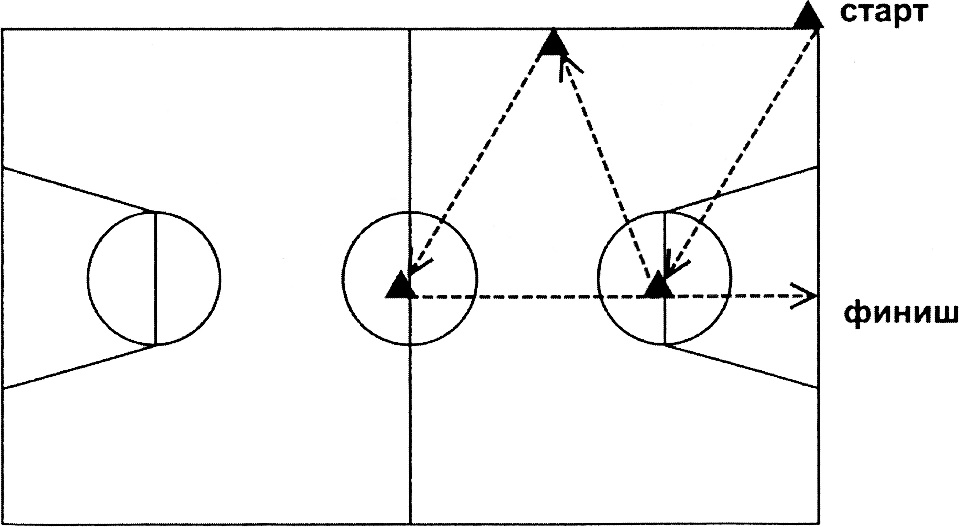 2. Скоростное ведениеИгрок находится за лицевой линией. По сигналу арбитра дриблер начинает ведение левой рукой в направлении первых ворот (две рядом стоящие стойки), выполняет перевод мяча на правую руку, проходит внутри ворот и т. д. Каждый раз, проходя ворота, игрок должен выполнить перевод мяча и менять ведущую руку. Преодолев последние, пятые ворота, игрок выполняет ведение правой рукой и бросок в движении на 2-х шагах (правой рукой). После броска игрок снимает мяч с кольца и начинает движение в обратном направлении, только ведет правой рукой, а в конце, преодолев последние ворота, выполняет ведение левой рукой и бросок в движении на 2-х шагах левой рукой.Инвентарь: 10 стоек, 1 баскетбольный мячОбщеметодические указания (ОМУ):1) для ГНП- перевод выполняется с руки на руку- задание выполняется 2 дистанции (4 броска)2) для УТГ- перевод выполняется с руки на руку под ногой- задание выполняется 3 дистанции (6 бросков)3) для ГСС- перевод выполняется руками на руку за спиной- задание выполняется 4 дистанции (8 бросков) Фиксируется общее время и общее количество заброшенных мячей. В протокол записывается время, за каждый мяч отнимается 1 с [ Пр. 25 м + 4 поп = 21 м].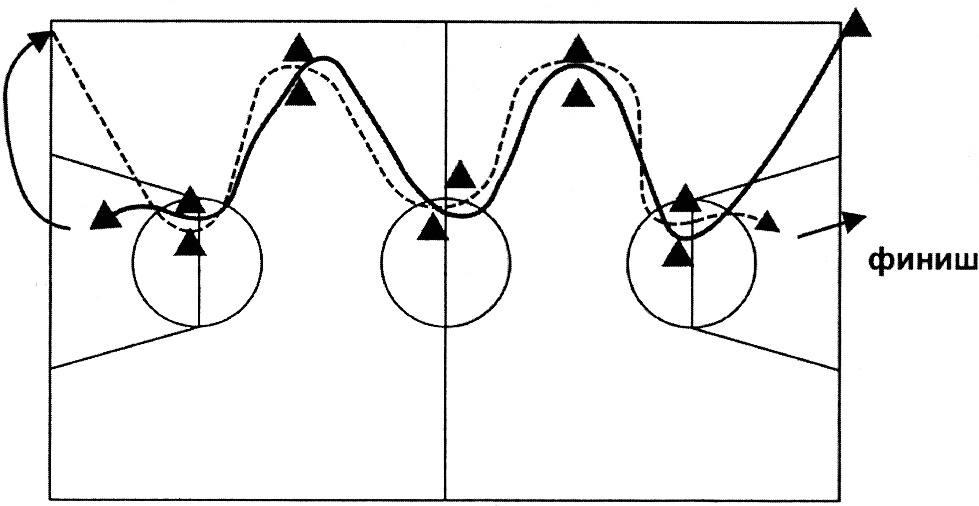 3. Передачи мячаИгрок стоит у лицевой линии. Начинает движение к противоположному кольцу, выполняет передачу помощнику № 1, получает мяч передает его помощнику № 2и также помощнику № 3. После передачи от помощника № 3 игрок должен выполнить атаку в кольцо. Снимает свой мяч и повторяет тот же путь к противоположному кольцу.ОМУ:- задание выполняется 2 дистанции (4 броска)В протокол записывается время, за каждый забитый мяч отнимается 1 с [ Пр. 30 м + 2 поп. = 28 м ].Инвентарь: 1 баскетбольный мяч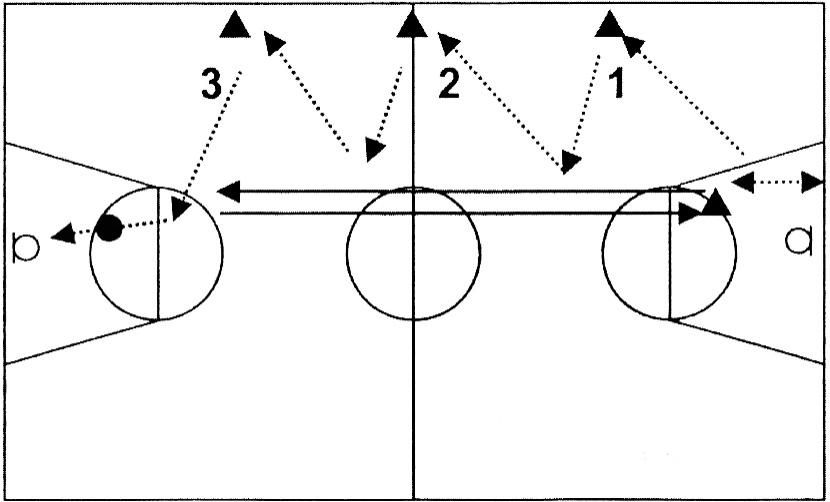 4. Броски с дистанцииДля ГНПИгрок выполняет 10 бросков с 5 указанных точек 2 раза - туда и обратно.Фиксируется количество попаданий.Для УТГ, ГССИгрок выполняет по 2 броска с 5 точек. С каждой точки: первый - в трехочковой     зоне, второй - в двухочковой. На выполнение задания дается 2 мин.Фиксируется количество бросков и очков.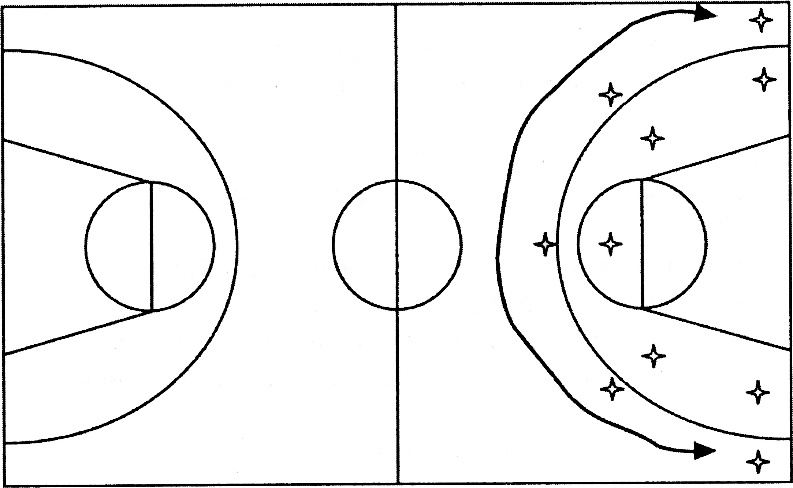 Физическая подготовка1. Прыжок в длину с местаИз исходного положения стоя, стопы врозь, носки стоп на одной линии со стартовой чертой выполняется прыжок вперед с места на максимально возможное расстояние.2. Высота подскока смотталкиваясь двумя ногами прыгает вверх, стремясь достать рукой как можно более высокую точку на ленте с сантиметровыми делениями, укрепленную на стене. В зачет идет лучший результат из трех попыток. Показатель прыгучести рассчитывается по разнице между высотой доставания в прыжке и высотой доставания рукой, стоя на полу на носочках.3. Бег 40 сИз положения высокого старта по сигналу арбитра выполняются рывки от лицевой до лицевой линии в течение 40 с. По окончании времени фиксируется количество пройденных дистанций.4. Бег 300 м, 600 м, 1000 м или тест КупераОбщая физическая подготовка1. Прыжок в длину с места2. Высота прыжка3. Бег 20 м4. Бег 40 с5. Бег 300 м (600 м, 1000 м)Техническая подготовка1. Передвижение2. Скоростное ведение3. Передачи мяча4. Дистанционные броски5. Штрафные броски                                                    5.  Характеристика кадрового состава                                                                                                      ГБУ ДО «РЦ СШ» филиал №6 по г. Аргун                                           ЛИТЕРАТУРА1. Баскетбол. Поурочная учебная программа для СШ и СДЮШОР  ( группы начальной подготовки), Москва, 1982 г.2 Баскетбол, Учебная программа для СШ и СДЮШОР (учебно-тренировочные группы), Москва,3. Программы для внешкольных учреждений и общеобразовательных школ. М., "Просвещение", 19864. Волков В JM, Филин. В.П Спортивный отбор - М.: Ф и С, 198:35. Горбунов Г. Д. Психопедагогика спорта. - М.: ФнС, 19866. Каменцер М.Г. Спортшкола в школе. - М.: ФиС, 19857. Комков Б.С. Комплексы общеразвивающих упражнений для занятий по физическому воспитанию. -Новосибирск: Зап.-Сиб. кн. изд-во, 19858. Ломан В. Бег, прыжки, метания,: Пер, с нем. - 2-е изд., доп. — М.: ФиС, 19859. Основы управления подготовкой юных спортсменов./ Под общ ред. М.Я. Набатниковой10. Платонов В.Н. Теория и методика спортивной тренировки: Учеб. пособие для инс-тов физ. культ, т- Киев: Выс.школа, 198411. Примерные комплексы упражнений для построения учебно-тренировочного процесса в группах начальной подготовки спортивных школ по легкой атлетике: Учеб.-метод. рекомендации/Под общ ред. В.Г. Алабина -М., 198312. Романенко В. А., Максимович В. А. Круговая тренировка при массовых. занятиях физической культурой. -М.:ФиС,19$613. Теоретическая подготовка юных спортсменов/ Поя общ. ред. Ю.Ф. Буйдина, Ю.Д. Курамшина, - М.: ФиС, 198114.Баскетбол. Учебник для ВУЗов ФК / Под редакцией Ю.М. Портнова .- М., 199715.Костикова Л.В. Баскетбол: Азбука спорта. – М.: ФиС, 200116.Спортивные игры. Учебник для ВУЗов. Том 1 / Под редакцией Ю.Д.Железняка, Ю.М. Портнова. – М.: Изд. Центр Академия, 200217.Спортивные игры. Учебник для ВУЗов. Том 2 / Под редакцией Ю.Д.Железняка, Ю.М. Портнова. – М.: Изд. Центр Академия, 200418.Программа дисциплины « Теория и методика баскетбола». Для ВУЗов ФК / под редакцией Ю.М. Портнова. – М., 2004.19.Баскетбол. Поурочная учебная программа для детско-юношеских спортивных школ и специализированных детско-юношеских школ олимпийского резерва / Под редакцией Ю.Д.Железняка. – М., 1984Этапы спортивной подготовкиДлительность этапов (в годах)Минимальный возраст для зачисления в группы (лет)Минимальная наполняемость групп (человек)Этап начальной подготовкиДо 1 года815Этап начальной подготовкиСвыше года 9-1015-20Тренировочный этап (этап спортивной специализации)До 2-х лет1112Тренировочный этап (этап спортивной специализации)Свыше 2-х лет12-1312-15Этап совершенствования спортивного мастерстваБез ограничение 146ВидыСоревнованийЭтапы и годы спортивной подготовкиЭтапы и годы спортивной подготовкиЭтапы и годы спортивной подготовкиЭтапы и годы спортивной подготовкиЭтапы и годы спортивной подготовкиВидыСоревнованийЭтап начальной подготовкиЭтап начальной подготовкиТренировочный этап (этап спортивной специализации)Тренировочный этап (этап спортивной специализации)Этап совершенствования спортивного мастерства ВидыСоревнованийдо годасвыше годадо двух летсвышедвух летКонтрольные113 3 5Отборочные--11 1Основные--333Игры1010304040Этапный  
 нормативЭтапы и годы спортивной подготовкиЭтапы и годы спортивной подготовкиЭтапы и годы спортивной подготовкиЭтапы и годы спортивной подготовкиЭтапы и годы спортивной подготовкиЭтапный  
 нормативЭтап начальной подготовкиЭтап начальной подготовкиТренировочный этап (этап спортивной специализации)Тренировочный этап (этап спортивной специализации)Этап совершенствования спортивного мастерстваЭтапный  
 нормативдо  
годасвыше
годадо трех летсвыше трех летЭтап совершенствования спортивного мастерстваКоличество часов в неделю4,5-66-88-1412-1816-24Количество тренировок в неделю346910Общее количество часов в год234-312312-416416-728624-936832-1248№РазделыГруппыГруппыГруппыГруппы№РазделыЭтап начальной подготовкиЭтап начальной подготовкиТренировочный этап (этап спортивной специализации)Тренировочный этап (этап спортивной специализации)№РазделыГоды обученияГоды обученияГоды обученияГоды обучения№РазделыДо годаСвыше годаДо двух летСвыше двух лет1.Теоретическая подготовка101010152.Общая физическая подготовка1411501611703.Специальная физическая подготовка46601121754.Технико-тактическая подготовка30701582345.Психологическая подготовка101015206.Соревновательная подготовка2624507.Инструкторская и судейская практика-26208.Приемные и переводные испытания101014169.Восстановительные мероприятия-144011610.Врачебный и медицинский контроль34121211.Общее количество25233636552828№
п/пНаименованиеЕдиница измеренияКоличество изделий1.Барьер легкоатлетическийштук202.Гантели массивные от 1 до 5 кгкомплект33.Доска тактическаяштук44.Конструкция баскетбольного щита в сборе 
(щит, корзина с кольцом, сетка, опора)комплект25.Корзина для мячейштук26.Мяч баскетбольныйштук307.Мяч волейбольныйштук28.Мяч набивной (медицинбол)штук159.Мяч теннисныйштук1010.Мяч футбольныйштук211.Насос для накачивания мячей в комплекте 
с игламиштук412.Свистокштук413.Секундомерштук414.Скакалкаштук2415.Скамейка гимнастическаяштук416.Стойка для обводкиштук2017.Утяжелитель для ногкомплект1518.Утяжелитель для руккомплект1519.Фишки (конусы)штук3020.Эспандер резиновый ленточныйштук24Приемы игрыЭтапы начальной подготовкиЭтапы начальной подготовкиЭтап учебно-тренировочныйЭтап учебно-тренировочныйЭтап учебно-тренировочныйЭтап учебно-тренировочныйЭтап учебно-тренировочныйПриемы игрыПриемы игры1-й2-3-й1-й2-й3-й4-й5-йПрыжок толчком двух ног++Прыжок толчком одной ноги++Остановка прыжком++Остановка двумя шагами++Повороты вперед++Повороты назад++Ловля мяча двумя руками на месте++Ловля мяча двумя руками в движении++Ловля мяча двумя руками в прыжке++Ловля мяча двумя руками при встречном движении++Ловля мяча двумя руками при поступательном движении+++Ловля мяча двумя руками при движении сбоку+++Ловля мяча одной рукой на месте+Ловля мяча одной рукой в движении+++Ловля мяча одной в прыжке+++Ловля мяча одной рукой при встречном движении+++Ловля мяча одной рукой при поступательном движении+++Ловля мяча одной рукой при движении сбоку++++Передача мяча двумя руками сверху++Передача мяча двумя руками от плеча (с отскоком)++Передача мяча двумя руками от груди (с отскоком)++Передача мяча двумя руками снизу (с отскоком)++Передача мяча двумя руками с места++Передача мяча двумя рукам в движении+++Передача мяча двумя руками в прыжке++Передача мяча двумя руками (встречные)+++Передача мяча двумя руками (поступательные)+++Приемы игрыЭтапы начальной подготовкиЭтапы начальной подготовкиЭтап учебно-тренировочныйЭтап учебно-тренировочныйЭтап учебно-тренировочныйЭтап учебно-тренировочныйЭтап учебно-тренировочныйПриемы игрыПриемы игры1-й2-3-й1-й2-й3-й4-й5-йПередача мяча двумя руками на одном уровне++++Передача мяча двумя руками (сопровождающие) ++++Передача мяча одной рукой сверху++Передача мяча одной от головы++Передача мяча одной рукой от плеча (с отскоком) +++Передача мяча одной рукой сбоку (с отскоком)++++Передача мяча одной рукой снизу (с отскоком)+++Передача мяча одной рукой с места++Передача мяча одной рукой в движении+++Передача мяча одной рукой в прыжке++++Передача мяча одной рукой (встречные)+++++Передача мяча одной рукой (поступательные)+++++Передача мяча одной рукой на одном уровне+++++Передача мяча одной рукой (сопровождающие)+++++Ведение мяча с высоким отскоком++Ведение мяча с низким отскоком++Ведение мяча со зрительным контролем++Ведение мяча без зрительного контроля++++++Ведение мяча на месте++Ведение мяча по прямой+++Ведение мяча по дугам++Ведение мяча по кругам+++Ведение мяча зигзагом++++++Обводка соперника с изменением высоты отскока+++++Обводка соперника с изменением направления+++++Обводка соперника с изменением скорости+++++Обводка соперника с поворотом и переводом мяча+++++Обводка соперника с переводом под ногой+++++Обводка соперника за спиной+++++Обводка соперника с использованием нескольких приемов подряд (сочетание)++++Броски в корзину двумя руками сверху4-+Броски в корзину двумя руками от груди++Броски в корзину двумя руками снизу+++Броски в корзину двумя руками сверху внизБроски в корзину двумя руками (добивание)++Броски в корзину двумя руками с отскоком от щита+++++Броски в корзину двумя руками без отскока от щита+++++Броски в корзину двумя руками с места+++Броски в корзину двумя руками в движении++++Приемы игрыЭтапы начальной подготовкиЭтапы начальной подготовкиЭтап учебно-тренировочныйЭтап учебно-тренировочныйЭтап учебно-тренировочныйЭтап учебно-тренировочныйЭтап учебно-тренировочныйПриемы игрыПриемы игры1-й2-3-й1-й2-й3-й4-й5-йБроски в корзину двумя руками в прыжке+++Броски в корзину двумя руками (дальние)+++Броски в корзину двумя руками (средние)++++Броски в корзину двумя руками (ближние)+++++Броски в корзину двумя руками прямо перед щитом +++Броски в корзину двумя руками под углом к щиту++++Броски в корзину двумя руками параллельно щиту++++Броски в корзину одной рукой сверху++++++Броски в корзину одной рукой от плеча+++Броски в корзину одной рукой снизу++++Броски в корзину одной рукой сверху внизБроски в корзину одной рукой (добивание)++Броски в корзину одной рукой с отскоком от щита++++Броски в корзину одной рукой с места+++++Броски в корзину одной рукой в движении++++++Броски в корзину одной рукой в прыжке++++++Броски в корзину одной рукой (дальние)+++++Броски в корзину одной рукой (средние)+++++Броски в корзину одной рукой (ближние)+++++Броски в корзину одной рукой прямо перед щитом+++++++Броски в корзину одной рукой под углом к щиту+++++++Броски в корзину одной рукой параллельно щиту++++++Приемы игрыЭтапы начальной подготовкиЭтапы начальной подготовкиЭтап учебно-тренировочныйЭтап учебно-тренировочныйЭтап учебно-тренировочныйЭтап учебно-тренировочныйЭтап учебно-тренировочныйПриемы игрыПриемы игры1-й2-3-й1-й2-й3-й4-й5-йВыход для получения мяча++Выход для отвлечения мяча++Розыгрыш мяча+++Атака корзины+++++++«Передай мяч и выходи»+++Заслон+++++Наведение++++++Пересечение++++++Треугольник+++++Тройка+++++Малая восьмерка++++Скрестный выход+++++Приемы игрыЭтапы начальной подготовкиЭтапы начальной подготовкиЭтап учебно-тренировочныйЭтап учебно-тренировочныйЭтап учебно-тренировочныйЭтап учебно-тренировочныйЭтап учебно-тренировочныйПриемы игрыПриемы игры1-й2-3-й1-й2-й3-й4-й5-йСдвоенный заслон++++Наведение на двух игроков++++Система быстрого прорыва+++++Система эшелонированного прорыва++++Система нападения через центрового++++Система нападения без центрового++++Игра в численном большинстве+++Игра в меньшинстве +++Приемы игрыЭтапы начальной подготовкиЭтапы начальной подготовкиЭтап учебно-тренировочныйЭтап учебно-тренировочныйЭтап учебно-тренировочныйЭтап учебно-тренировочныйЭтап учебно-тренировочныйПриемы игрыПриемы игры1-й2-3-й1-й2-й3-й4-й5-йПротиводействие получению мяча++Противодействие выходу на свободное место++Противодействие розыгрышу мяча+++Противодействие атаке корзины+++++++Подстраховка++++++Переключение+++++Проскальзывание++++Групповой отбор мяча+++++Против тройки++++Против малой восьмерки++++Против скрестного выхода++++Против сдвоенного заслона++++Против наведения на двух++++Система личной зашиты++++++Система зонной защиты+++Система смешанной защиты++Система личного прессинга+++Система зонного прессинга++Игра в большинстве++++Игра в меньшинстве++++Физические качества и телосложениеУровень влиянияСкоростные способности3Мышечная сила2Вестибулярная устойчивость3Выносливость2Гибкость1Координационные способности3Телосложение3Соревновательная нагрузкаСоревновательная нагрузкаэтап начальной подготовкиэтап начальной подготовкиэтап начальной подготовкитренировочный этап(этап спортивной специализации)тренировочный этап(этап спортивной специализации)тренировочный этап(этап спортивной специализации)Соревновательная нагрузкадо 1 годасвыше годасвыше годадо 2-х летсвыше 2-х летсвыше 2-х летСоревновательная нагрузкадо 1 года2-й год3-й годдо 2-х лет3-4-й г.4-5-й г.Количество соревнований24681011Количество дней соревнований246111414Количество тренировочных боев170-230440-560750-8501450-16501850-20502150-2350Количество боев в соревнованиях24-3032-4040-50110-120170-190210-230Этап спортивной подготовкиМероприятиеТемаСроки проведенияОтветственныйЭтап начальной подготовкиТеоретическое занятие (беседа)«Последствия допинга для здоровья»,«Административная и уголовная ответственность за нарушение антидопинговых правил»«Ознакомление с проверкой лекарственных средств через сайт РУСАДА»1 раз в месяцТренеры-преподавателиучреждения, ответственный за антидопинговую политику в учрежденииЭтап начальной подготовкиТеоретическое занятие (беседа)Ценности спорта. Честность в спорте. Знакомство с международным стандартом «Запрещенный список».Ответственность за применение допинга.1 раз в годОтветственный за антидопинговое обеспечение в регионе, ответственный за антидопинговую политику в учреждении, тренеры-преподователиучрежденияЭтап начальной подготовкиТеоретически-практическое занятиеПроверка знаний у спортсменов в области проверки лекарственных препаратов через сайт РУСАДАПо мере необходимости, но не менее 1 раз в годТренеры-преподаватели учрежденияЭтап начальной подготовкиОнлайн обучение на сайте РУСАДАПо мере необходимости, но не менее 1 раз в годСпортсменыЭтап начальной подготовкиРодительское собраниеРоль родителей в процессе формирования антидопинговой культуры. Ответственность за применение допинга.По мере необходимости, но не менее 1 раз в годТренеры учреждения, ответственный за антидопинговую политику в учрежденииТренировочный этапОнлайн обучение на сайте РУСАДАПо мере необходимости, но не менее 1 раз в годСпортсменыТренировочный этапТеоретически-практическое занятиеПроверка знаний у спортсменов в области проверки лекарственных препаратов через сайт РУСАДАПо мере необходимости, но не менее 1 раз в годТренеры-преподавателиучреждения, ответственный за антидопинговую политику в учрежденииТренировочный этапРодительское собраниеРоль родителей в процессе формирования антидопинговой культуры. Ответственность за применение допинга.По мере необходимости, но не менее 1 раз в годТренеры-преподаватели учреждения, ответственный за антидопинговую политику в учрежденииТренировочный этапСеминар Виды нарушений антидопинговых правилЗапрещенный список1 раз в годОтветственный за антидопинговое обеспечение в регионе, ответственный за антидопинговую политику в учреждении, тренеры-преподавателиучрежденияЭтап совершенствования спортивного мастерстваЭтап высшего спортивного мастерстваОнлайн обучение на сайте РУСАДАПо мере необходимости, но не менее 1 раз в годСпортсменыЭтап совершенствования спортивного мастерстваЭтап высшего спортивного мастерстваСеминарВиды нарушений антидопинговых правил.Процедура допинг-контроля.Подача допинг-контроля.Подача запроса на ТИ.Система АДАМС».1 раз в годОтветственный за антидопинговое обеспечение в регионе, ответственный за антидопинговую политику в учреждении, тренеры -преподавателиучреждения№
п/пУпражненияЕдиница измеренияНорматив до года обученияНорматив до года обученияНорматив до года обученияНорматив свыше года обученияНорматив свыше года обучения№
п/пУпражненияЕдиница измерениямальчикимальчикидевочкимальчикидевочки1. Нормативны общей физической подготовки1. Нормативны общей физической подготовки1. Нормативны общей физической подготовки1. Нормативны общей физической подготовки1. Нормативны общей физической подготовки1. Нормативны общей физической подготовки1. Нормативны общей физической подготовки1. Нормативны общей физической подготовки1.1.Челночный бег 3х10 мсне болеене болеене болеене болеене более1.1.Челночный бег 3х10 мс10,310,610,69,69,91.2.Прыжок в длину с места 
толчком двумя ногамисмне менеене менеене менеене менеене менее1.2.Прыжок в длину с места 
толчком двумя ногамисм1101051051301202. Нормативы специальной физической подготовки2. Нормативы специальной физической подготовки2. Нормативы специальной физической подготовки2. Нормативы специальной физической подготовки2. Нормативы специальной физической подготовки2. Нормативы специальной физической подготовки2. Нормативы специальной физической подготовки2. Нормативы специальной физической подготовки2.1.Прыжок вверх с места 
со взмахом рукамисмне менеене менеене менеене менеене менее2.1.Прыжок вверх с места 
со взмахом рукамисм20161622182.2.Бег на 14 мсне болеене болеене болеене болеене более2.2.Бег на 14 мс3,54,04,03,43,9№
п/пУпражненияЕдиница измеренияНормативНорматив№
п/пУпражненияЕдиница измеренияюноши/
мужчиныдевушки/ женщины1. Нормативы общей физической подготовки1. Нормативы общей физической подготовки1. Нормативы общей физической подготовки1. Нормативы общей физической подготовки1. Нормативы общей физической подготовки1.1.Сгибание и разгибание рук 
в упоре лежа на полуколичество разне менеене менее1.1.Сгибание и разгибание рук 
в упоре лежа на полуколичество раз1371.2.Челночный бег 3х10 мсне болеене более1.2.Челночный бег 3х10 мс9,09,41.3.Прыжок в длину с места толчком двумя ногамисмне менеене менее1.3.Прыжок в длину с места толчком двумя ногамисм1501351.4.Поднимание туловища 
из положения лежа на спине 
(за 1 мин)количество разне менеене менее1.4.Поднимание туловища 
из положения лежа на спине 
(за 1 мин)количество раз32282. Нормативы специальной физической подготовки2. Нормативы специальной физической подготовки2. Нормативы специальной физической подготовки2. Нормативы специальной физической подготовки2. Нормативы специальной физической подготовки2.1.Скоростное ведение мяча 
20 мсне болеене более2.1.Скоростное ведение мяча 
20 мс10,010,72.2.Прыжок вверх с места 
со взмахом рукамисмне менеене менее2.2.Прыжок вверх с места 
со взмахом рукамисм35302.3.Челночный бег 10 площадок по 28 мсне болеене более2.3.Челночный бег 10 площадок по 28 мс65702.4.Бег на 14 мсне болеене более2.4.Бег на 14 мс3,03,43. Уровень спортивной квалификации3. Уровень спортивной квалификации3. Уровень спортивной квалификации3. Уровень спортивной квалификации3. Уровень спортивной квалификации3.1.Период обучения на этапе спортивной подготовки (до трех лет)Период обучения на этапе спортивной подготовки (до трех лет)Не устанавливаетсяНе устанавливается3.2.Период обучения на этапе спортивной подготовки (свыше трех лет)Период обучения на этапе спортивной подготовки (свыше трех лет)Спортивные разряды – «третий юношеский спортивный разряд», «второй юношеский спортивный разряд», «первый юношеский спортивный разряд», «третий спортивный разряд», «второй спортивный разряд»Спортивные разряды – «третий юношеский спортивный разряд», «второй юношеский спортивный разряд», «первый юношеский спортивный разряд», «третий спортивный разряд», «второй спортивный разряд»№
п/пУпражненияЕдиница измеренияНормативНорматив№
п/пУпражненияЕдиница измеренияюноши/
мужчиныдевушки/ женщины1. Нормативы общей физической подготовки1. Нормативы общей физической подготовки1. Нормативы общей физической подготовки1. Нормативы общей физической подготовки1. Нормативы общей физической подготовки1.1.Сгибание и разгибание рук 
в упоре лежа на полуколичество разне менеене менее1.1.Сгибание и разгибание рук 
в упоре лежа на полуколичество раз36151.2.Челночный бег 3х10 мсне болеене более1.2.Челночный бег 3х10 мс7,28,01.3.Прыжок в длину с места 
толчком двумя ногамисмне менеене менее1.3.Прыжок в длину с места 
толчком двумя ногамисм2151801.4.Поднимание туловища 
из положения лежа на спине (за 1 мин)количество разне менеене менее1.4.Поднимание туловища 
из положения лежа на спине (за 1 мин)количество раз35312. Нормативы специальной физической подготовки2. Нормативы специальной физической подготовки2. Нормативы специальной физической подготовки2. Нормативы специальной физической подготовки2. Нормативы специальной физической подготовки2.1.Скоростное ведение мяча 20 мсне болеене более2.1.Скоростное ведение мяча 20 мс8,69,42.2.Прыжок вверх с места 
со взмахом рукамисмне менеене менее2.2.Прыжок вверх с места 
со взмахом рукамисм39342.3.Челночный бег 10 площадокпо 28 мсне болеене более2.3.Челночный бег 10 площадокпо 28 мс60652.4.Бег на 14 мсне болеене более2.4.Бег на 14 мс2,62,93. Уровень спортивной квалификации3. Уровень спортивной квалификации3. Уровень спортивной квалификации3. Уровень спортивной квалификации3. Уровень спортивной квалификации3.1.Спортивный разряд «первый спортивный разряд»Спортивный разряд «первый спортивный разряд»Спортивный разряд «первый спортивный разряд»Спортивный разряд «первый спортивный разряд»№
п/пНаименованиеЕдиница измеренияКоличество изделий1.Барьер легкоатлетическийштук202.Гантели массивные от 1 до 5 кгкомплект33.Доска тактическаяштук44.Конструкция баскетбольного щита в сборе 
(щит, корзина с кольцом, сетка, опора)комплект25.Корзина для мячейштук26.Мяч баскетбольныйштук307.Мяч волейбольныйштук28.Мяч набивной (медицинбол)штук159.Мяч теннисныйштук1010.Мяч футбольныйштук211.Насос для накачивания мячей в комплекте 
с игламиштук412.Свистокштук413.Секундомерштук414.Скакалкаштук2415.Скамейка гимнастическаяштук416.Стойка для обводкиштук2017.Утяжелитель для ногкомплект1518.Утяжелитель для руккомплект1519.Фишки (конусы)штук3020.Эспандер резиновый ленточныйштук24№Ф.И.О.Должность (вид спорта тренера-преподавателя, кол-во часов)Штат илисовместительДатарожденияПрофессиональное образование(специальность)Профессиональная переподготовкаДата приема наработу (№приказа)Стаж работы   (общий)КатегорияЗвание1Усманов Аюб ХизаровичДиректор тренер-преподаватель(Футбол,9 часов)штат06.07.1991Высшее, ЧГПИ, Физическая культура520 часа, 2020г.Пр. № 01-к от 01.04.2013г12вторая2Усманов Абубакар ХизаровичЗам. Директора по СР(футбол,9час.)штат12.08.1985Высшее, ЧГПИ, Физическая культура504 часа,2020гПр.№54-к от 05.07.2015г12вторая3Агмерзаев Асхаб АдамовичТренер - преподаватель(дзюдо, 36 час.)штат01.03.1994Высшее, ЧГПУ, Физическая культураПр. № 12-к от 01.02.2018г4вторая4Гириханов Рамзан ХалидовичТренер -преподаватель (дзюдо, 18час.)штат28.02.1992Высшее, ГГНТУ, инженер252 часа, 2019г.Пр. № 13-к от 01.02.2018г4вторая5Дениев Рустам ИсмаиловичТренер -преподаватель (дзюдо, 9час.)совместитель22.01.1980Высшее, ЧГПИ, Физическая культураПр. № 21-к от 31.12.2014г21вторая6Ильясов  Мансур АслановичТренер-преподаватель  (дзюдо, 18 час.)штат09.05.1995Высшее, ЧГПУ, Физическая культураПр. № 24-к от 01.06.2015г6вторая7Межидов Шамхан СултановичТренер -преподаватель (дзюдо, 9 час.)штат24.04.1984Высшее, ЧГПИ, Физическая культураПр. № 28-к от  01.04.2013г1вторая8Магомадов Магомед ХамидовичТренер -преподаватель (дзюдо, 9час.)совместитель21.07.1973Высшее, ЧГПИ, Физическая культурапр. № 39-к от 01.07.2013г21втораяМастер спорта России9Расуханов Турпал-Али ЗаербековичТренер-преподаватель (Футбол,18 часов)штат22.02.1973ЧГПУ, Педагогическая  культурапр. № 06-к от01.04.2013г14вторая10Тозуркаев Хусейн ВелиулаевичТренер-преподаватель ( Баскетбол, 9час.)штат22.03.1963Высшее, ЧИГПИ Физическая культураПр. № 21-к от 01.04.2013г7вторая11Усманов Бекхан ИльясовичТренер -преподаватель (Футбол,18часов)штат16.07.1993Высшее, ЧГПИ, Физическая культураПр. № 12-к от 01.04.2019г1вторая12Эртинхаев Арби ДадаровичТренер-преподаватель ( Дзюдо/Самбо, 18час.)штат05.07.1966Высшее, ЧИГПИ Физическая культураПр. № 02-к от  01.03.2019г21вторая13Ильясов Аслан ШирваниевичТренер-преподаватель (Дзюдо, 18часа)штат04.08.1966Высшее, ЧИГПИ, Учитель ОБЖ252 часа, 2019 г.Пр. № 17-к от 06.05.2019 г30вторая14Хамцуев Аслан СалаудиновичТренер-преподаватель (спортивной борьбы,9 час.)совместитель19.05.1992Высшее, ЧГПУПедагогПр. № 06-к от01.03.2019г10втораяМастер спорта России15Якубов Ахмед МагомедовичТренер-преподаватель  (футбол, 9час.)совместитель10.02.1982Высшее, ГГНТУ, Геофизические-методы исследования скважин288 часа, 2019 г.Пр. № 13-кот 02.03.2020г9вторая16Денильханов Арби ЮнусовичТренер-преподаватель ( дзюдо, 9час.)совместитель19.12.1991Высшее, ЧГПИ, Физическая культураПр.№07-кот30.07.2021г.7вторая17Лулаев Изнаур ШамильевичТренер-преподаватель ( спортивной борьбы, 18час.)штат11.04.1996Высшее, ЧГУ, Филолог 520 часа, 2020г.Пр. № 18-к от 01.06.20202вторая18Хупаев Мамихан ХусейновичТренер-преподаватель  (бокс, 18час.)совместитель14.11.1994Среднее проф. Право и организация социального  обеспечения 520 часа, 2020г. Пр. № 23-к от 09.09.20201вторая19Жамалдинов Асхаб РуслановичТренер-преподаватель  ( дзюдо, 36 часов)                          штат24.10.2002н/высшее, ГГНТУ, справка № 908Пр. № 12-к от 29.10.20211вторая20Хаджиева Милана МухмадовнаДелопроизводитель (шашки,9час.)штат02.05.1993Высшее, НПА,Юрист520 часа, 2019г.Пр. № 23-к от 31.12.2017г4вторая21Дзиева Петимат АльвиевнаИнструктор-методист(шашки,9часов)штат14.12.1997Среднее проф.Экономист.н/высшее, ЧГПУ педагог, психолог520 часа, 2019г.Пр. № 26-к  от 02.09.2019г3вторая22Ахмадова Хеда АлмановнаУборщицаштат24.07.1968СреднееПр. № 16-к от 01.10.2017г7